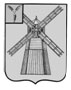 АДМИНИСТРАЦИЯ ПИТЕРСКОГО МУНИЦИПАЛЬНОГО РАЙОНА САРАТОВСКОЙ ОБЛАСТИР А С П О Р Я Ж Е Н И Еот 11 июля 2023 года №95-рс. ПитеркаОб утверждении отчета об исполнении районного бюджета Питерского муниципального района Саратовской области за 1 полугодие 2023 годаВ соответствии со статьей 264.2 Бюджетного кодекса Российской Федерации, Положением о бюджетном процессе в Питерском муниципальном районе, утвержденным решением Собрания депутатов от 13 апреля 2020 года №40-2:1. Утвердить отчет об исполнении районного бюджета Питерского муниципального района Саратовской области за 1 полугодие 2023 года по доходам в сумме 248 616,6 тыс. рублей, по расходам в сумме 247 570,3 тыс. рублей, по источникам в сумме -1 046,3 тыс. рублей согласно приложению.2. Настоящее распоряжение подлежит опубликованию на официальном сайте администрации Питерского муниципального района в информационно-телекоммуникационной сети «Интернет» по адресу: http://питерка.рф/.3. Контроль за исполнением настоящего распоряжения оставляю за собой.Глава муниципального района                                                      Д.Н. ЖивайкинПриложение к распоряжению администрации Питерского муниципального района от 11 июля 2023 года №95-рОТЧЕТ ОБ ИСПОЛНЕНИИ БЮДЖЕТА ЗА 1 ПОЛУГОДИЕ 2023 ГОДАДоходы бюджетаРасходы бюджета3. Источники финансирования дефицита бюджетаНаименование показателяКод строкиКод дохода по бюджетной классификацииУтвержденные бюджетные назначенияИсполненоНеисполненные назначенияНаименование показателяКод строкиКод дохода по бюджетной классификацииУтвержденные бюджетные назначенияИсполненоНеисполненные назначенияНаименование показателяКод строкиКод дохода по бюджетной классификацииУтвержденные бюджетные назначенияИсполненоНеисполненные назначения123456Доходы бюджета - всего010x472 245 558,45248 616 550,60223 629 007,85в том числе:  НАЛОГОВЫЕ И НЕНАЛОГОВЫЕ ДОХОДЫ010036 1 00 00000 00 0000 000175 000,00114 305,8898 951,13  ШТРАФЫ, САНКЦИИ, ВОЗМЕЩЕНИЕ УЩЕРБА010036 1 16 00000 00 0000 000175 000,00114 305,8898 951,13  Административные штрафы, установленные Кодексом Российской Федерации об административных правонарушениях010036 1 16 01000 01 0000 140175 000,00114 305,8898 951,13  Административные штрафы, установленные главой 5 Кодекса Российской Федерации об административных правонарушениях, за административные правонарушения, посягающие на права граждан010036 1 16 01050 01 0000 140-1 500,00-  Административные штрафы, установленные главой 5 Кодекса Российской Федерации об административных правонарушениях, за административные правонарушения, посягающие на права граждан, налагаемые мировыми судьями, комиссиями по делам несовершеннолетних и защите их прав010036 1 16 01053 01 0000 140-1 500,00-  Административные штрафы, установленные Главой 5 Кодекса Российской Федерации об административных правонарушениях, за административные правонарушения, посягающие на права граждан, налагаемые мировыми судьями, комиссиями по делам несовершеннолетних и защите их прав (иные штрафы)010036 1 16 01053 01 9000 140-1 500,00-  Административные штрафы, установленные главой 6 Кодекса Российской Федерации об административных правонарушениях, за административные правонарушения, посягающие на здоровье, санитарно-эпидемиологическое благополучие населения и общественную нравственность010036 1 16 01060 01 0000 14037 000,0030 000,007 000,00  Административные штрафы, установленные главой 6 Кодекса Российской Федерации об административных правонарушениях, за административные правонарушения, посягающие на здоровье, санитарно-эпидемиологическое благополучие населения и общественную нравственность, налагаемые мировыми судьями, комиссиями по делам несовершеннолетних и защите их прав010036 1 16 01063 01 0000 14037 000,0030 000,007 000,00  Административные штрафы, установленные Главой 6 Кодекса Российской Федерации об административных правонарушениях, за административные правонарушения, посягающие на здоровье, санитарно-эпидемиологическое благополучие населения и общественную нравственность, налагаемые мировыми судьями, комиссиями по делам несовершеннолетних и защите их прав (штрафы за побои)010036 1 16 01063 01 0101 14037 000,0030 000,007 000,00  Административные штрафы, установленные главой 7 Кодекса Российской Федерации об административных правонарушениях, за административные правонарушения в области охраны собственности010036 1 16 01070 01 0000 140-3 791,66-  Административные штрафы, установленные главой 7 Кодекса Российской Федерации об административных правонарушениях, за административные правонарушения в области охраны собственности, налагаемые мировыми судьями, комиссиями по делам несовершеннолетних и защите их прав010036 1 16 01073 01 0000 140-3 791,66-  Административные штрафы, установленные Главой 7 Кодекса Российской Федерации об административных правонарушениях, за административные правонарушения в области охраны собственности, налагаемые мировыми судьями, комиссиями по делам несовершеннолетних и защите их прав (штрафы за самовольное подключение и использование электрической, тепловой энергии, нефти или газа)010036 1 16 01073 01 0019 140-2 791,66-  Административные штрафы, установленные Главой 7 Кодекса Российской Федерации об административных правонарушениях, за административные правонарушения в области охраны собственности, налагаемые мировыми судьями, комиссиями по делам несовершеннолетних и защите их прав (штрафы за мелкое хищение)010036 1 16 01073 01 0027 140-1 000,00-  Административные штрафы, установленные главой 13 Кодекса Российской Федерации об административных правонарушениях, за административные правонарушения в области связи и информации010036 1 16 01130 01 0000 140-1 500,00-  Административные штрафы, установленные главой 13 Кодекса Российской Федерации об административных правонарушениях, за административные правонарушения в области связи и информации, налагаемые мировыми судьями, комиссиями по делам несовершеннолетних и защите их прав010036 1 16 01133 01 0000 140-1 500,00-  Административные штрафы, установленные Главой 13 Кодекса Российской Федерации об административных правонарушениях, за административные правонарушения в области связи и информации, налагаемые мировыми судьями, комиссиями по делам несовершеннолетних и защите их прав (иные штрафы)010036 1 16 01133 01 9000 140-1 500,00-  Административные штрафы, установленные главой 14 Кодекса Российской Федерации об административных правонарушениях, за административные правонарушения в области предпринимательской деятельности и деятельности саморегулируемых организаций010036 1 16 01140 01 0000 14010 000,0012 000,005 500,00  Административные штрафы, установленные главой 14 Кодекса Российской Федерации об административных правонарушениях, за административные правонарушения в области предпринимательской деятельности и деятельности саморегулируемых организаций, налагаемые мировыми судьями, комиссиями по делам несовершеннолетних и защите их прав010036 1 16 01143 01 0000 14010 000,0012 000,005 500,00  Административные штрафы, установленные Главой 14 Кодекса Российской Федерации об административных правонарушениях, за административные правонарушения в области предпринимательской деятельности и деятельности саморегулируемых организаций, налагаемые мировыми судьями, комиссиями по делам несовершеннолетних и защите их прав (штрафы за нарушение правил продажи этилового спирта, алкогольной и спиртосодержащей продукции)010036 1 16 01143 01 0016 140-7 500,00-  Административные штрафы, установленные Главой 14 Кодекса Российской Федерации об административных правонарушениях, за административные правонарушения в области предпринимательской деятельности и деятельности саморегулируемых организаций, налагаемые мировыми судьями, комиссиями по делам несовершеннолетних и защите их прав (иные штрафы)010036 1 16 01143 01 9000 14010 000,004 500,005 500,00  Административные штрафы, установленные главой 17 Кодекса Российской Федерации об административных правонарушениях, за административные правонарушения, посягающие на институты государственной власти010036 1 16 01170 01 0000 140-6 000,00-  Административные штрафы, установленные главой 17 Кодекса Российской Федерации об административных правонарушениях, за административные правонарушения, посягающие на институты государственной власти, налагаемые мировыми судьями, комиссиями по делам несовершеннолетних и защите их прав010036 1 16 01173 01 0000 140-6 000,00-  Административные штрафы, установленные Главой 17 Кодекса Российской Федерации об административных правонарушениях, за административные правонарушения, посягающие на институты государственной власти, налагаемые мировыми судьями, комиссиями по делам несовершеннолетних и защите их прав (иные штрафы)010036 1 16 01173 01 9000 140-6 000,00-  Административные штрафы, установленные главой 19 Кодекса Российской Федерации об административных правонарушениях, за административные правонарушения против порядка управления010036 1 16 01190 01 0000 14021 000,006 500,0021 000,00  Административные штрафы, установленные главой 19 Кодекса Российской Федерации об административных правонарушениях, за административные правонарушения против порядка управления, налагаемые мировыми судьями, комиссиями по делам несовершеннолетних и защите их прав010036 1 16 01193 01 0000 14021 000,006 500,0021 000,00  Административные штрафы, установленные Главой 19 Кодекса Российской Федерации об административных правонарушениях, за административные правонарушения против порядка управления, налагаемые мировыми судьями, комиссиями по делам несовершеннолетних и защите их прав (штрафы за невыполнение в срок законного предписания (постановления, представления, решения) органа (должностного лица), осуществляющего государственный надзор (контроль), организации, уполномоченной в соответствии с федеральными законами на осуществление государственного надзора (должностного лица), органа (должностного лица), осуществляющего муниципальный контроль)010036 1 16 01193 01 0005 14021 000,00-21 000,00  Административные штрафы, установленные Главой 19 Кодекса Российской Федерации об административных правонарушениях, за административные правонарушения против порядка управления, налагаемые мировыми судьями, комиссиями по делам несовершеннолетних и защите их прав (штрафы за заведомо ложный вызов специализированных служб)010036 1 16 01193 01 0013 140-1 500,00-  Административные штрафы, установленные Главой 19 Кодекса Российской Федерации об административных правонарушениях, за административные правонарушения против порядка управления, налагаемые мировыми судьями, комиссиями по делам несовершеннолетних и защите их прав (штрафы за нарушение требований к ведению образовательной деятельности и организации образовательного процесса)010036 1 16 01193 01 0030 140-5 000,00-  Административные штрафы, установленные главой 20 Кодекса Российской Федерации об административных правонарушениях, за административные правонарушения, посягающие на общественный порядок и общественную безопасность010036 1 16 01200 01 0000 140107 000,0053 014,2265 451,13  Административные штрафы, установленные главой 20 Кодекса Российской Федерации об административных правонарушениях, за административные правонарушения, посягающие на общественный порядок и общественную безопасность, налагаемые мировыми судьями, комиссиями по делам несовершеннолетних и защите их прав010036 1 16 01203 01 0000 140107 000,0053 014,2265 451,13  Административные штрафы, установленные Главой 20 Кодекса Российской Федерации об административных правонарушениях, за административные правонарушения, посягающие на общественный порядок и общественную безопасность, налагаемые мировыми судьями, комиссиями по делам несовершеннолетних и защите их прав (штрафы за появление в общественных местах в состоянии опьянения)010036 1 16 01203 01 0021 140-6 465,35-  Административные штрафы, установленные главой 20 Кодекса Российской Федерации об административных правонарушениях, за административные правонарушения, посягающие на общественный порядок и общественную безопасность, налагаемые мировыми судьями, комиссиями по делам несовершеннолетних и защите их прав010036 1 16 01203 01 0025 140107 000,0041 548,8765 451,13  Административные штрафы, установленные Главой 20 Кодекса Российской Федерации об административных правонарушениях, за административные правонарушения, посягающие на общественный порядок и общественную безопасность, налагаемые мировыми судьями, комиссиями по делам несовершеннолетних и защите их прав (иные штрафы)010036 1 16 01203 01 9000 140-5 000,00-  НАЛОГОВЫЕ И НЕНАЛОГОВЫЕ ДОХОДЫ010048 1 00 00000 00 0000 0001 000,001 549,24491,28  ПЛАТЕЖИ ПРИ ПОЛЬЗОВАНИИ ПРИРОДНЫМИ РЕСУРСАМИ010048 1 12 00000 00 0000 0001 000,001 549,24491,28  Плата за негативное воздействие на окружающую среду010048 1 12 01000 01 0000 1201 000,001 549,24491,28  Плата за выбросы загрязняющих веществ в атмосферный воздух стационарными объектами010048 1 12 01010 01 0000 1201 000,00508,72491,28  Плата за выбросы загрязняющих веществ в атмосферный воздух стационарными объектами (федеральные государственные органы, Банк России, органы управления государственными внебюджетными фондами Российской Федерации)010048 1 12 01010 01 6000 1201 000,00508,72491,28  Плата за размещение отходов производства и потребления010048 1 12 01040 01 0000 120-1 040,52-  Плата за размещение отходов производства010048 1 12 01041 01 0000 120-1 040,52-  Плата за размещение отходов производства и потребления010048 1 12 01041 01 6000 120-1 040,52-  НАЛОГОВЫЕ И НЕНАЛОГОВЫЕ ДОХОДЫ010061 1 00 00000 00 0000 0005 768 589,442 168 533,694 264 661,13  ДОХОДЫ ОТ ИСПОЛЬЗОВАНИЯ ИМУЩЕСТВА, НАХОДЯЩЕГОСЯ В ГОСУДАРСТВЕННОЙ И МУНИЦИПАЛЬНОЙ СОБСТВЕННОСТИ010061 1 11 00000 00 0000 0002 280 000,001 436 397,04843 602,96  Доходы, получаемые в виде арендной либо иной платы за передачу в возмездное пользование государственного и муниципального имущества (за исключением имущества бюджетных и автономных учреждений, а также имущества государственных и муниципальных унитарных предприятий, в том числе казенных)010061 1 11 05000 00 0000 1202 280 000,001 436 397,04843 602,96  Доходы, получаемые в виде арендной платы за земельные участки, государственная собственность на которые не разграничена, а также средства от продажи права на заключение договоров аренды указанных земельных участков010061 1 11 05010 00 0000 1201 450 000,001 078 698,16371 301,84  Доходы, получаемые в виде арендной платы за земельные участки, государственная собственность на которые не разграничена и которые расположены в границах сельских поселений и межселенных территорий муниципальных районов, а также средства от продажи права на заключение договоров аренды указанных земельных участков010061 1 11 05013 05 0000 1201 450 000,001 078 698,16371 301,84  Доходы от сдачи в аренду имущества, находящегося в оперативном управлении органов государственной власти, органов местного самоуправления, органов управления государственными внебюджетными фондами и созданных ими учреждений (за исключением имущества бюджетных и автономных учреждений)010061 1 11 05030 00 0000 120830 000,00357 698,88472 301,12  Доходы от сдачи в аренду имущества, находящегося в оперативном управлении органов управления муниципальных районов и созданных ими учреждений (за исключением имущества муниципальных бюджетных и автономных учреждений)010061 1 11 05035 05 0000 120830 000,00357 698,88472 301,12  ДОХОДЫ ОТ ПРОДАЖИ МАТЕРИАЛЬНЫХ И НЕМАТЕРИАЛЬНЫХ АКТИВОВ010061 1 14 00000 00 0000 0003 463 589,44714 592,903 413 589,44  Доходы от реализации имущества, находящегося в государственной и муниципальной собственности (за исключением движимого имущества бюджетных и автономных учреждений, а также имущества государственных и муниципальных унитарных предприятий, в том числе казенных)010061 1 14 02000 00 0000 0003 413 589,44-3 413 589,44  Доходы от реализации имущества, находящегося в собственности муниципальных районов (за исключением движимого имущества муниципальных бюджетных и автономных учреждений, а также имущества муниципальных унитарных предприятий, в том числе казенных), в части реализации основных средств по указанному имуществу010061 1 14 02050 05 0000 4103 413 589,44-3 413 589,44  Доходы от реализации иного имущества, находящегося в собственности муниципальных районов (за исключением имущества муниципальных бюджетных и автономных учреждений, а также имущества муниципальных унитарных предприятий, в том числе казенных), в части реализации основных средств по указанному имуществу010061 1 14 02053 05 0000 4103 413 589,44-3 413 589,44  Доходы от продажи земельных участков, находящихся в государственной и муниципальной собственности010061 1 14 06000 00 0000 43050 000,00714 592,90-  Доходы от продажи земельных участков, государственная собственность на которые не разграничена010061 1 14 06010 00 0000 43050 000,00714 592,90-  Доходы от продажи земельных участков, государственная собственность на которые не разграничена и которые расположены в границах сельских поселений и межселенных территорий муниципальных районов010061 1 14 06013 05 0000 43050 000,00714 592,90-  ШТРАФЫ, САНКЦИИ, ВОЗМЕЩЕНИЕ УЩЕРБА010061 1 16 00000 00 0000 00025 000,0017 531,277 468,73  Административные штрафы, установленные Кодексом Российской Федерации об административных правонарушениях010061 1 16 01000 01 0000 14025 000,0017 531,277 468,73  Административные штрафы, установленные главой 5 Кодекса Российской Федерации об административных правонарушениях, за административные правонарушения, посягающие на права граждан010061 1 16 01050 01 0000 14025 000,0017 531,277 468,73  Административные штрафы, установленные главой 5 Кодекса Российской Федерации об административных правонарушениях, за административные правонарушения, посягающие на права граждан, налагаемые мировыми судьями, комиссиями по делам несовершеннолетних и защите их прав010061 1 16 01053 01 0000 14025 000,0017 531,277 468,73  Административные штрафы, установленные Главой 5 Кодекса Российской Федерации об административных правонарушениях, за административные правонарушения, посягающие на права граждан, налагаемые мировыми судьями, комиссиями по делам несовершеннолетних и защите их прав010061 1 16 01053 01 2302 14025 000,0017 531,277 468,73  ПРОЧИЕ НЕНАЛОГОВЫЕ ДОХОДЫ010061 1 17 00000 00 0000 000-12,48-  Прочие неналоговые доходы010061 1 17 05000 00 0000 180-12,48-  Прочие неналоговые доходы бюджетов муниципальных районов010061 1 17 05050 05 0000 180-12,48-  НАЛОГОВЫЕ И НЕНАЛОГОВЫЕ ДОХОДЫ010062 1 00 00000 00 0000 000-14 343,46-  ШТРАФЫ, САНКЦИИ, ВОЗМЕЩЕНИЕ УЩЕРБА010062 1 16 00000 00 0000 000-7 054,15-  Платежи в целях возмещения причиненного ущерба (убытков)010062 1 16 10000 00 0000 140-7 054,15-  Платежи по искам о возмещении ущерба, а также платежи, уплачиваемые при добровольном возмещении ущерба, причиненного муниципальному имуществу муниципального района (за исключением имущества, закрепленного за муниципальными бюджетными (автономными) учреждениями, унитарными предприятиями)010062 1 16 10030 05 0000 140-7 054,15-  Прочее возмещение ущерба, причиненного муниципальному имуществу муниципального района (за исключением имущества, закрепленного за муниципальными бюджетными (автономными) учреждениями, унитарными предприятиями)010062 1 16 10032 05 0000 140-7 054,15-  ПРОЧИЕ НЕНАЛОГОВЫЕ ДОХОДЫ010062 1 17 00000 00 0000 000-7 289,31-  Прочие неналоговые доходы010062 1 17 05000 00 0000 180-7 289,31-  Прочие неналоговые доходы бюджетов муниципальных районов010062 1 17 05050 05 0000 180-7 289,31-  БЕЗВОЗМЕЗДНЫЕ ПОСТУПЛЕНИЯ010062 2 00 00000 00 0000 000420 697 769,01225 452 534,05195 245 234,96  БЕЗВОЗМЕЗДНЫЕ ПОСТУПЛЕНИЯ ОТ ДРУГИХ БЮДЖЕТОВ БЮДЖЕТНОЙ СИСТЕМЫ РОССИЙСКОЙ ФЕДЕРАЦИИ010062 2 02 00000 00 0000 000420 697 769,01225 452 534,05195 245 234,96  Дотации бюджетам бюджетной системы Российской Федерации010062 2 02 10000 00 0000 150114 516 900,0062 310 200,0052 206 700,00  Дотации на выравнивание бюджетной обеспеченности010062 2 02 15001 00 0000 150101 031 100,0055 567 000,0045 464 100,00  Дотации бюджетам муниципальных районов на выравнивание бюджетной обеспеченности из бюджета субъекта Российской Федерации010062 2 02 15001 05 0000 150101 031 100,0055 567 000,0045 464 100,00  Дотации бюджетам на поддержку мер по обеспечению сбалансированности бюджетов010062 2 02 15002 00 0000 15013 485 800,006 743 200,006 742 600,00  Дотации бюджетам муниципальных районов на поддержку мер по обеспечению сбалансированности бюджетов010062 2 02 15002 05 0000 15013 485 800,006 743 200,006 742 600,00  Субсидии бюджетам бюджетной системы Российской Федерации (межбюджетные субсидии)010062 2 02 20000 00 0000 15091 688 121,3138 211 473,8653 476 647,45  Субсидии бюджетам на оснащение (обновление материально-технической базы) оборудованием, средствами обучения и воспитания общеобразовательных организаций, в том числе осуществляющих образовательную деятельность по адаптированным основным общеобразовательным программам010062 2 02 25172 00 0000 1503 266 200,00547 794,392 718 405,61  Субсидии бюджетам муниципальных районов на оснащение (обновление материально-технической базы) оборудованием, средствами обучения и воспитания общеобразовательных организаций, в том числе осуществляющих образовательную деятельность по адаптированным основным общеобразовательным программам010062 2 02 25172 05 0000 1503 266 200,00547 794,392 718 405,61  Субсидии бюджетам на обновление материально-технической базы образовательных организаций для внедрения цифровой образовательной среды и развития цифровых навыков обучающихся010062 2 02 25213 00 0000 15011 772 000,005 214 727,006 557 273,00  Субсидии бюджетам муниципальных районов на обновление материально-технической базы образовательных организаций для внедрения цифровой образовательной среды и развития цифровых навыков обучающихся010062 2 02 25213 05 0000 15011 772 000,005 214 727,006 557 273,00  Субсидии бюджетам на организацию бесплатного горячего питания обучающихся, получающих начальное общее образование в государственных и муниципальных образовательных организациях010062 2 02 25304 00 0000 1504 986 000,002 414 721,212 571 278,79  Субсидии бюджетам муниципальных районов на организацию бесплатного горячего питания обучающихся, получающих начальное общее образование в государственных и муниципальных образовательных организациях010062 2 02 25304 05 0000 1504 986 000,002 414 721,212 571 278,79  Субсидии бюджетам на реализацию мероприятий по обеспечению жильем молодых семей010062 2 02 25497 00 0000 150608 863,50608 863,50-  Субсидии бюджетам муниципальных районов на реализацию мероприятий по обеспечению жильем молодых семей010062 2 02 25497 05 0000 150608 863,50608 863,50-  Субсидии бюджетам на развитие сети учреждений культурно-досугового типа010062 2 02 25513 00 0000 15023 364 044,957 009 213,4916 354 831,46  Субсидии бюджетам муниципальных районов на развитие сети учреждений культурно-досугового типа010062 2 02 25513 05 0000 15023 364 044,957 009 213,4916 354 831,46  Субсидии бюджетам на поддержку отрасли культуры010062 2 02 25519 00 0000 15064 912,8664 912,86-  Субсидии бюджетам муниципальных районов на поддержку отрасли культуры010062 2 02 25519 05 0000 15064 912,8664 912,86-  Прочие субсидии010062 2 02 29999 00 0000 15047 626 100,0022 351 241,4125 274 858,59  Прочие субсидии бюджетам муниципальных районов010062 2 02 29999 05 0000 15047 626 100,0022 351 241,4125 274 858,59  Субсидии бюджетам муниципальных районов области на сохранение достигнутых показателей повышения оплаты труда отдельных категорий работников бюджетной сферы010062 2 02 29999 05 0078 15022 791 100,008 535 171,3514 255 928,65  Субсидии бюджетам муниципальных районов области на проведение капитального и текущего ремонта образовательных учреждений010062 2 02 29999 05 0086 15010 000 000,006 514 225,233 485 774,77  Субсидии бюджетам муниципальных районов области на обеспечение условий для создания центров образования цифрового и гуманитарного профилей010062 2 02 29999 05 0087 1503 905 600,001 810 397,652 095 202,35  Субсидии бюджетам муниципальных районов области на обеспечение условий для функционирования центров образования естественно-научной и технологической направленностей в общеобразовательных организациях010062 2 02 29999 05 0108 1507 611 000,002 644 233,054 966 766,95  Субсидии бюджетам муниципальных районов области на обеспечение условий для функционирования центров цифровой образовательной среды в общеобразовательных организациях010062 2 02 29999 05 0111 150318 400,00-318 400,00  Субсидии бюджетам муниципальных районов области на проведение капитальных и текущих ремонтов спортивных залов муниципальных образовательных организаций010062 2 02 29999 05 0126 1503 000 000,002 847 214,13152 785,87  Субвенции бюджетам бюджетной системы Российской Федерации010062 2 02 30000 00 0000 150204 056 647,70118 935 490,3985 121 157,31  Субвенции местным бюджетам на выполнение передаваемых полномочий субъектов Российской Федерации010062 2 02 30024 00 0000 150194 284 847,70113 352 260,3980 932 587,31  Субвенции бюджетам муниципальных районов на выполнение передаваемых полномочий субъектов Российской Федерации010062 2 02 30024 05 0000 150194 284 847,70113 352 260,3980 932 587,31  Субвенции бюджетам муниципальных районов области на финансовое обеспечение образовательной деятельности муниципальных общеобразовательных учреждений010062 2 02 30024 05 0001 150137 461 100,0085 738 463,5551 722 636,45  Субвенции бюджетам муниципальных районов области на осуществление органами местного самоуправления государственных полномочий по созданию и организации деятельности комиссий по делам несовершеннолетних и защите их прав010062 2 02 30024 05 0003 150394 000,00180 705,37213 294,63  Субвенции бюджетам муниципальных районов области на исполнение государственных полномочий по расчету и предоставлению дотаций поселениям010062 2 02 30024 05 0007 150883 000,00441 600,00441 400,00  Субвенции бюджетам муниципальных районов области на осуществление органами местного самоуправления государственных полномочий по образованию и обеспечению деятельности административных комиссий, определению перечня должностных лиц, уполномоченных составлять протоколы об административных правонарушениях010062 2 02 30024 05 0008 150394 000,00107 347,96286 652,04  Субвенции бюджетам муниципальных районов на осуществление органами местного самоуправления отдельных государственных полномочий по осуществлению деятельности по опеке и попечительству в отношении несовершеннолетних граждан  в части расходов на оплату труда, уплату страховых взносов по обязательному социальному страхованию в государственные внебюджетные фонды Российской Федерации, обеспечение деятельности штатных работников010062 2 02 30024 05 0009 150394 000,00149 337,99244 662,01  Субвенции бюджетам муниципальных районов области на осуществление органами местного самоуправления государственных полномочий по организации предоставления гражданам субсидий на оплату жилого помещения и коммунальных услуг010062 2 02 30024 05 0010 150394 000,00146 899,70247 100,30  Субвенции бюджетам муниципальных районов области на осуществление органами местного самоуправления государственных полномочий по организации предоставления компенсации родительской платы за присмотр и уход за детьми в образовательных организациях, реализующих основную общеобразовательную программу дошкольного образования010062 2 02 30024 05 0012 150105 200,0039 064,8566 135,15  Субвенции бюджетам муниципальных районов области на компенсацию родительской платы за присмотр и уход за детьми в образовательных организациях, реализующих основную общеобразовательную программу дошкольного образования010062 2 02 30024 05 0014 1501 328 400,00610 700,00717 700,00  Субвенции бюджетам муниципальных районов области на осуществление органами местного самоуправления государственных полномочий по предоставлению гражданам субсидий на оплату жилого помещения и коммунальных услуг010062 2 02 30024 05 0016 150893 000,00502 534,63390 465,37  Субвенции бюджетам муниципальных районов области на предоставление  питания отдельным категориям обучающихся в муниципальных образовательных организациях, реализующих образовательные программы начального общего, основного общего и среднего общего образования010062 2 02 30024 05 0027 1502 778 100,001 389 048,301 389 051,70  Субвенции бюджетам муниципальных районов области на частичное финансирование расходов на присмотр и уход за детьми дошкольного возраста в муниципальных образовательных организациях, реализующих основную общеобразовательную программу дошкольного образования010062 2 02 30024 05 0028 150480 100,00211 127,66268 972,34  Субвенции бюджетам муниципальных районов области на осуществление органами местного самоуправления государственных полномочий по организации предоставления питания  отдельным категориям обучающихся в муниципальных  образовательных организациях, реализующих образовательные программы начального общего, основного общего и среднего общего образования,  и  частичному финансированию расходов на присмотр и уход за детьми дошкольного возраста в муниципальных образовательных организациях, реализующих основную общеобразовательную программу дошкольного образования010062 2 02 30024 05 0029 15059 100,0022 541,4536 558,55  Субвенции бюджетам муниципальных районов области на финансовое обеспечение образовательной деятельности муниципальных дошкольных образовательных организаций010062 2 02 30024 05 0037 15048 481 647,7023 710 258,3324 771 389,37  Субвенции бюджетам муниципальных районов области на осуществление органами местного самоуправления отдельных государственных полномочий по организации проведения мероприятий при осуществлении деятельности по обращению с животными без владельцев010062 2 02 30024 05 0043 150149 700,0072 000,0077 700,00  Субвенции бюджетам муниципальных районов области на компенсацию стоимости горячего питания родителям (законным представителям) обучающихся по образовательным программам начального общего образования на дому детей-инвалидов и детей, нуждающихся в длительном лечении, которые по состоянию здоровья временно или постоянно не могут посещать образовательные организации010062 2 02 30024 05 0045 15089 500,0030 630,6058 869,40  Субвенции бюджетам на осуществление полномочий по составлению (изменению) списков кандидатов в присяжные заседатели федеральных судов общей юрисдикции в Российской Федерации010062 2 02 35120 00 0000 1501 100,00-1 100,00  Субвенции бюджетам муниципальных районов на осуществление полномочий по составлению (изменению) списков кандидатов в присяжные заседатели федеральных судов общей юрисдикции в Российской Федерации010062 2 02 35120 05 0000 1501 100,00-1 100,00  Субвенции бюджетам муниципальных образований на ежемесячное денежное вознаграждение за классное руководство педагогическим работникам государственных и муниципальных образовательных организаций, реализующих образовательные программы начального общего образования, образовательные программы основного общего образования, образовательные программы среднего общего образования010062 2 02 35303 00 0000 1509 770 700,005 583 230,004 187 470,00  Субвенции бюджетам муниципальных районов на ежемесячное денежное вознаграждение за классное руководство педагогическим работникам государственных и муниципальных образовательных организаций, реализующих образовательные программы начального общего образования, образовательные программы основного общего образования, образовательные программы среднего общего образования010062 2 02 35303 05 0000 1509 770 700,005 583 230,004 187 470,00  Иные межбюджетные трансферты010062 2 02 40000 00 0000 15010 436 100,005 995 369,804 440 730,20  Межбюджетные трансферты, передаваемые бюджетам на проведение мероприятий по обеспечению деятельности советников директора по воспитанию и взаимодействию с детскими общественными объединениями в общеобразовательных организациях010062 2 02 45179 00 0000 1502 043 700,001 081 083,67962 616,33  Межбюджетные трансферты, передаваемые бюджетам муниципальных районов на проведение мероприятий по обеспечению деятельности советников директора по воспитанию и взаимодействию с детскими общественными объединениями в общеобразовательных организациях010062 2 02 45179 05 0000 1502 043 700,001 081 083,67962 616,33  Прочие межбюджетные трансферты, передаваемые бюджетам010062 2 02 49999 00 0000 1508 392 400,004 914 286,133 478 113,87  Межбюджетные трансферты, передаваемые бюджетам муниципальных районов области за счет средств резервного фонда Правительства Саратовской области010062 2 02 49999 05 0006 1501 448 400,001 448 400,00-  Межбюджетные трансферты, передаваемые бюджетам муниципальных районов области на размещение социально значимой информации в печатных средствах массовой информации, учрежденных органами местного самоуправления010062 2 02 49999 05 0015 150500 000,00500 000,00-  Межбюджетные трансферты, передаваемые бюджетам муниципальных районов области на содействие в уточнении сведений о границах населенных пунктов и территориальных зон в Едином реестре недвижимости010062 2 02 49999 05 0026 1502 925 000,00905 500,002 019 500,00  Межбюджетные трансферты, передаваемые бюджетам муниципальных районов области на оснащение и укрепление материально-технической базы образовательных организаций010062 2 02 49999 05 0067 1502 019 000,00560 386,131 458 613,87  Межбюджетные трансферты, передаваемые бюджетам муниципальных районов области на проведение капитального и текущего ремонтов, техническое оснащение муниципальных учреждений культурно-досугового типа010062 2 02 49999 05 0070 1501 500 000,001 500 000,00-  НАЛОГОВЫЕ И НЕНАЛОГОВЫЕ ДОХОДЫ010182 1 00 00000 00 0000 00045 603 200,0020 836 594,1426 634 526,77  НАЛОГИ НА ПРИБЫЛЬ, ДОХОДЫ010182 1 01 00000 00 0000 00021 395 000,0010 828 044,6011 076 415,88  Налог на доходы физических лиц010182 1 01 02000 01 0000 11021 395 000,0010 828 044,6011 076 415,88  Налог на доходы физических лиц с доходов, источником которых является налоговый агент, за исключением доходов, в отношении которых исчисление и уплата налога осуществляются в соответствии со статьями 227, 227.1 и 228 Налогового кодекса Российской Федерации, а также доходов от долевого участия в организации, полученных в виде дивидендов010182 1 01 02010 01 0000 11020 719 600,009 850 256,0710 879 971,41  Налог на доходы физических лиц с доходов, источником которых является налоговый агент, за исключением доходов, в отношении которых исчисление и уплата налога осуществляются в соответствии со статьями 227, 227.1 и 228 Налогового кодекса Российской Федерации (сумма платежа (перерасчеты, недоимка и задолженность по соответствующему платежу, в том числе по отмененному)010182 1 01 02010 01 1000 11020 719 600,009 839 628,5910 879 971,41  Налог на доходы физических лиц с доходов, источником которых является налоговый агент, за исключением доходов, в отношении которых исчисление и уплата налога осуществляются в соответствии со статьями 227, 227.1 и 228 Налогового кодекса Российской Федерации (суммы денежных взысканий (штрафов) по соответствующему платежу согласно законодательству Российской Федерации)010182 1 01 02010 01 3000 110-10 627,48-  Налог на доходы физических лиц с доходов, полученных от осуществления деятельности физическими лицами, зарегистрированными в качестве индивидуальных предпринимателей, нотариусов, занимающихся частной практикой, адвокатов, учредивших адвокатские кабинеты, и других лиц, занимающихся частной практикой в соответствии со статьей 227 Налогового кодекса Российской Федерации010182 1 01 02020 01 0000 110380 400,00748 416,30-  Налог на доходы физических лиц с доходов, полученных от осуществления деятельности физическими лицами, зарегистрированными в качестве индивидуальных предпринимателей, нотариусов, занимающихся частной практикой, адвокатов, учредивших адвокатские кабинеты, и других лиц, занимающихся частной практикой в соответствии со статьей 227 Налогового кодекса Российской Федерации (сумма платежа (перерасчеты, недоимка и задолженность по соответствующему платежу, в том числе по отмененному)010182 1 01 02020 01 1000 110380 400,00748 416,30-  Налог на доходы физических лиц с доходов, полученных физическими лицами в соответствии со статьей 228 Налогового кодекса Российской Федерации010182 1 01 02030 01 0000 110175 000,0013 318,14165 213,97  Налог на доходы физических лиц с доходов, полученных физическими лицами в соответствии со статьей 228 Налогового кодекса Российской Федерации (сумма платежа (перерасчеты, недоимка и задолженность по соответствующему платежу, в том числе по отмененному)010182 1 01 02030 01 1000 110175 000,009 786,03165 213,97  Налог на доходы физических лиц с доходов, полученных физическими лицами в соответствии со статьей 228 Налогового кодекса Российской Федерации (суммы денежных взысканий (штрафов) по соответствующему платежу согласно законодательству Российской Федерации)010182 1 01 02030 01 3000 110-3 532,11-  Налог на доходы физических лиц в виде фиксированных авансовых платежей с доходов, полученных физическими лицами, являющимися иностранными гражданами, осуществляющими трудовую деятельность по найму на основании патента в соответствии со статьей 227.1 Налогового кодекса Российской Федерации010182 1 01 02040 01 0000 110120 000,0088 769,5031 230,50  Налог на доходы физических лиц в виде фиксированных авансовых платежей с доходов, полученных физическими лицами, являющимися иностранными гражданами, осуществляющими трудовую деятельность по найму на основании патента в соответствии со статьей 227.1 Налогового кодекса Российской Федерации (сумма платежа (перерасчеты, недоимка и задолженность по соответствующему платежу, в том числе по отмененному)010182 1 01 02040 01 1000 110120 000,0088 769,5031 230,50  Налог на доходы физических лиц в части суммы налога, превышающей 650 000 рублей, относящейся к части налоговой базы, превышающей 5 000 000 рублей (за исключением налога на доходы физических лиц с сумм прибыли контролируемой иностранной компании, в том числе фиксированной прибыли контролируемой иностранной компании, а также налога на доходы физических лиц в отношении доходов от долевого участия в организации, полученных в виде дивидендов)010182 1 01 02080 01 0000 110-127 284,59-  Налог на доходы физических лиц части суммы налога, превышающей 650 000 рублей, относящейся к части налоговой базы, превышающей 5 000 000 рублей (сумма платежа (перерасчеты, недоимка и задолженность по соответствующему платежу, в том числе по отмененному)010182 1 01 02080 01 1000 110-127 284,59-  НАЛОГИ НА ТОВАРЫ (РАБОТЫ, УСЛУГИ), РЕАЛИЗУЕМЫЕ НА ТЕРРИТОРИИ РОССИЙСКОЙ ФЕДЕРАЦИИ010182 1 03 00000 00 0000 0005 987 100,003 262 612,752 724 487,25  Акцизы по подакцизным товарам (продукции), производимым на территории Российской Федерации010182 1 03 02000 01 0000 1105 987 100,003 262 612,752 724 487,25  Доходы от уплаты акцизов на дизельное топливо, подлежащие распределению между бюджетами субъектов Российской Федерации и местными бюджетами с учетом установленных дифференцированных нормативов отчислений в местные бюджеты010182 1 03 02230 01 0000 1102 835 800,001 681 893,311 153 906,69  Доходы от уплаты акцизов на дизельное топливо, подлежащие распределению между бюджетами субъектов Российской Федерации и местными бюджетами с учетом установленных дифференцированных нормативов отчислений в местные бюджеты (по нормативам, установленным Федеральным законом о федеральном бюджете в целях формирования дорожных фондов субъектов Российской Федерации)010182 1 03 02231 01 0000 1102 835 800,001 681 893,311 153 906,69  Доходы от уплаты акцизов на моторные масла для дизельных и (или) карбюраторных (инжекторных) двигателей, подлежащие распределению между бюджетами субъектов Российской Федерации и местными бюджетами с учетом установленных дифференцированных нормативов отчислений в местные бюджеты010182 1 03 02240 01 0000 11019 700,008 742,3310 957,67  Доходы от уплаты акцизов на моторные масла для дизельных и (или) карбюраторных (инжекторных) двигателей, подлежащие распределению между бюджетами субъектов Российской Федерации и местными бюджетами с учетом установленных дифференцированных нормативов отчислений в местные бюджеты (по нормативам, установленным Федеральным законом о федеральном бюджете в целях формирования дорожных фондов субъектов Российской Федерации)010182 1 03 02241 01 0000 11019 700,008 742,3310 957,67  Доходы от уплаты акцизов на автомобильный бензин, подлежащие распределению между бюджетами субъектов Российской Федерации и местными бюджетами с учетом установленных дифференцированных нормативов отчислений в местные бюджеты010182 1 03 02250 01 0000 1103 505 600,001 781 827,281 723 772,72  Доходы от уплаты акцизов на автомобильный бензин, подлежащие распределению между бюджетами субъектов Российской Федерации и местными бюджетами с учетом установленных дифференцированных нормативов отчислений в местные бюджеты (по нормативам, установленным Федеральным законом о федеральном бюджете в целях формирования дорожных фондов субъектов Российской Федерации)010182 1 03 02251 01 0000 1103 505 600,001 781 827,281 723 772,72  Доходы от уплаты акцизов на прямогонный бензин, подлежащие распределению между бюджетами субъектов Российской Федерации и местными бюджетами с учетом установленных дифференцированных нормативов отчислений в местные бюджеты010182 1 03 02260 01 0000 110-374 000,00-209 850,17-164 149,83  Доходы от уплаты акцизов на прямогонный бензин, подлежащие распределению между бюджетами субъектов Российской Федерации и местными бюджетами с учетом установленных дифференцированных нормативов отчислений в местные бюджеты (по нормативам, установленным Федеральным законом о федеральном бюджете в целях формирования дорожных фондов субъектов Российской Федерации)010182 1 03 02261 01 0000 110-374 000,00-209 850,17-164 149,83  НАЛОГИ НА СОВОКУПНЫЙ ДОХОД010182 1 05 00000 00 0000 0003 867 500,004 778 406,55446 535,78  Единый налог на вмененный доход для отдельных видов деятельности010182 1 05 02000 02 0000 11014 300,00-54 319,5863 651,53  Единый налог на вмененный доход для отдельных видов деятельности010182 1 05 02010 02 0000 11014 300,00-54 317,7863 651,53  Единый налог на вмененный доход для отдельных видов деятельности (сумма платежа (перерасчеты, недоимка и задолженность по соответствующему платежу, в том числе по отмененному)010182 1 05 02010 02 1000 11014 300,00-49 351,5363 651,53  Единый налог на вмененный доход для отдельных видов деятельности (суммы денежных взысканий (штрафов) по соответствующему платежу согласно законодательству Российской Федерации)010182 1 05 02010 02 3000 110--4 966,25-  Единый налог на вмененный доход для отдельных видов деятельности (за налоговые периоды, истекшие до 1 января 2011 года)010182 1 05 02020 02 0000 110--1,80-  Единый налог на вмененный доход для отдельных видов деятельности (за налоговые периоды, истекшие до 1 января 2011 года) (сумма платежа (перерасчеты, недоимка и задолженность по соответствующему платежу, в том числе по отмененному)010182 1 05 02020 02 1000 110--1,80-  Единый сельскохозяйственный налог010182 1 05 03000 01 0000 1102 798 700,004 161 110,38-  Единый сельскохозяйственный налог010182 1 05 03010 01 0000 1102 798 700,004 160 917,63-  Единый сельскохозяйственный налог (сумма платежа (перерасчеты, недоимка и задолженность по соответствующему платежу, в том числе по отмененному)010182 1 05 03010 01 1000 1102 798 700,004 160 774,53-  Единый сельскохозяйственный налог (суммы денежных взысканий (штрафов) по соответствующему платежу согласно законодательству Российской Федерации)010182 1 05 03010 01 3000 110-143,10-  Единый сельскохозяйственный налог (за налоговые периоды, истекшие до 1 января 2011 года)010182 1 05 03020 01 0000 110-192,75-  Единый сельскохозяйственный налог (за налоговые периоды, истекшие до 1 января 2011 года) (сумма платежа (перерасчеты, недоимка и задолженность по соответствующему платежу, в том числе по отмененному)010182 1 05 03020 01 1000 110-192,75-  Налог, взимаемый в связи с применением патентной системы налогообложения010182 1 05 04000 02 0000 1101 054 500,00671 615,75382 884,25  Налог, взимаемый в связи с применением патентной системы налогообложения, зачисляемый в бюджеты муниципальных районов010182 1 05 04020 02 0000 1101 054 500,00671 615,75382 884,25  Налог, взимаемый в связи с применением патентной системы налогообложения, зачисляемый в бюджеты муниципальных районов (сумма платежа (перерасчеты, недоимка и задолженность по соответствующему платежу, в том числе по отмененному)010182 1 05 04020 02 1000 1101 054 500,00671 615,75382 884,25  НАЛОГИ НА ИМУЩЕСТВО010182 1 06 00000 00 0000 00012 767 600,001 243 373,5711 525 244,53  Транспортный налог010182 1 06 04000 02 0000 11012 767 600,001 243 373,5711 525 244,53  Транспортный налог с организаций010182 1 06 04011 02 0000 1101 260 000,00-131 934,261 392 952,36  Транспортный налог с организаций (сумма платежа (перерасчеты, недоимка и задолженность по соответствующему платежу, в том числе по отмененному)010182 1 06 04011 02 1000 1101 260 000,00-132 952,361 392 952,36  Транспортный налог с организаций (суммы денежных взысканий (штрафов) по соответствующему платежу согласно законодательству Российской Федерации)010182 1 06 04011 02 3000 110-1 018,10-  Транспортный налог с физических лиц010182 1 06 04012 02 0000 11011 507 600,001 375 307,8310 132 292,17  Транспортный налог с физических лиц (сумма платежа (перерасчеты, недоимка и задолженность по соответствующему платежу, в том числе по отмененному)010182 1 06 04012 02 1000 11011 507 600,001 375 307,8310 132 292,17  ГОСУДАРСТВЕННАЯ ПОШЛИНА010182 1 08 00000 00 0000 0001 586 000,00724 156,67861 843,33  Государственная пошлина по делам, рассматриваемым в судах общей юрисдикции, мировыми судьями010182 1 08 03000 01 0000 1101 586 000,00724 156,67861 843,33  Государственная пошлина по делам, рассматриваемым в судах общей юрисдикции, мировыми судьями (за исключением Верховного Суда Российской Федерации)010182 1 08 03010 01 0000 1101 586 000,00724 156,67861 843,33  Государственная пошлина по делам, рассматриваемым в судах общей юрисдикции, мировыми судьями (за исключением Верховного Суда Российской Федерации) (государственная пошлина, уплачиваемая при обращении в суды)010182 1 08 03010 01 1050 1101 586 000,00724 156,67861 843,33  НАЛОГОВЫЕ И НЕНАЛОГОВЫЕ ДОХОДЫ010188 1 00 00000 00 0000 000-800,00-  ШТРАФЫ, САНКЦИИ, ВОЗМЕЩЕНИЕ УЩЕРБА010188 1 16 00000 00 0000 000-800,00-  Платежи в целях возмещения причиненного ущерба (убытков)010188 1 16 10000 00 0000 140-800,00-  Доходы от денежных взысканий (штрафов), поступающие в счет погашения задолженности, образовавшейся до 1 января 2020 года, подлежащие зачислению в бюджеты бюджетной системы Российской Федерации по нормативам, действовавшим в 2019 году010188 1 16 10120 00 0000 140-800,00-  Доходы от денежных взысканий (штрафов), поступающие в счет погашения задолженности, образовавшейся до 1 января 2020 года, подлежащие зачислению в бюджет муниципального образования по нормативам, действовавшим в 2019 году010188 1 16 10123 01 0000 140-800,00-  Доходы от денежных взысканий (штрафов), поступающие в счет погашения задолженности, образовавшейся до 1 января 2020 года, подлежащие зачислению в бюджет муниципального образования по нормативам, действовавшим в 2019 году (доходы бюджетов муниципальных районов за исключением доходов, направляемых на формирование муниципального дорожного фонда, а также иных платежей в случае принятия решения финансовым органом муниципального образования о раздельном учете задолженности)010188 1 16 10123 01 0051 140-800,00-  НАЛОГОВЫЕ И НЕНАЛОГОВЫЕ ДОХОДЫ010501 1 00 00000 00 0000 000-27 890,14-  ШТРАФЫ, САНКЦИИ, ВОЗМЕЩЕНИЕ УЩЕРБА010501 1 16 00000 00 0000 000-27 890,14-  Административные штрафы, установленные Кодексом Российской Федерации об административных правонарушениях010501 1 16 01000 01 0000 140-27 890,14-  Административные штрафы, установленные главой 20 Кодекса Российской Федерации об административных правонарушениях, за административные правонарушения, посягающие на общественный порядок и общественную безопасность010501 1 16 01200 01 0000 140-27 890,14-  Административные штрафы, установленные главой 20 Кодекса Российской Федерации об административных правонарушениях, за административные правонарушения, посягающие на общественный порядок и общественную безопасность, налагаемые мировыми судьями, комиссиями по делам несовершеннолетних и защите их прав010501 1 16 01203 01 0000 140-27 890,14-  Административные штрафы, установленные Главой 20 Кодекса Российской Федерации об административных правонарушениях, за административные правонарушения, посягающие на общественный порядок и общественную безопасность, налагаемые мировыми судьями, комиссиями по делам несовершеннолетних и защите их прав (иные штрафы)010501 1 16 01203 01 9000 140-27 890,14-Наименование показателяКод строкиКод расхода по бюджетной классификацииУтвержденные бюджетные назначенияИсполненоНеисполненные назначенияНаименование показателяКод строкиКод расхода по бюджетной классификацииУтвержденные бюджетные назначенияИсполненоНеисполненные назначенияНаименование показателяКод строкиКод расхода по бюджетной классификацииУтвержденные бюджетные назначенияИсполненоНеисполненные назначения123456Расходы бюджета - всего200x475 970 969,01247 570 282,61228 400 686,40в том числе:  Сохранение достигнутых показателей повышения оплаты труда отдельных категорий работников бюджетной сферы за счет средств местного бюджета200057 0801 58 0 01 S2500 000652 014,00244 850,14407 163,86  Предоставление субсидий бюджетным, автономным учреждениям и иным некоммерческим организациям200057 0801 58 0 01 S2500 600652 014,00244 850,14407 163,86  Субсидии бюджетным учреждениям200057 0801 58 0 01 S2500 610652 014,00244 850,14407 163,86  Субсидии бюджетным учреждениям на иные цели200057 0801 58 0 01 S2500 612-244 850,14-  Сохранение достигнутых показателей повышения оплаты труда отдельных категорий работников бюджетной сферы200057 0801 58 0 02 72500 00021 081 800,007 907 926,0113 173 873,99  Предоставление субсидий бюджетным, автономным учреждениям и иным некоммерческим организациям200057 0801 58 0 02 72500 60021 081 800,007 907 926,0113 173 873,99  Субсидии бюджетным учреждениям200057 0801 58 0 02 72500 61021 081 800,007 907 926,0113 173 873,99  Субсидии бюджетным учреждениям на иные цели200057 0801 58 0 02 72500 612-7 907 926,01-  Проведение капитального и текущего ремонтов, техническое оснащение муниципальных учреждений культурно-досугового типа200057 0801 66 0 01 74020 0001 500 000,001 500 000,00-  Предоставление субсидий бюджетным, автономным учреждениям и иным некоммерческим организациям200057 0801 66 0 01 74020 6001 500 000,001 500 000,00-  Субсидии бюджетным учреждениям200057 0801 66 0 01 74020 6101 500 000,001 500 000,00-  Субсидии бюджетным учреждениям на иные цели200057 0801 66 0 01 74020 612-1 500 000,00-  Расходы на выполнение муниципальных заданий бюджетными учреждениями200057 0801 84 1 01 03100 00020 708 286,0014 150 121,156 558 164,85  Предоставление субсидий бюджетным, автономным учреждениям и иным некоммерческим организациям200057 0801 84 1 01 03100 60020 708 286,0014 150 121,156 558 164,85  Субсидии бюджетным учреждениям200057 0801 84 1 01 03100 61020 708 286,0014 150 121,156 558 164,85  Субсидии бюджетным учреждениям на финансовое обеспечение государственного (муниципального) задания на оказание государственных (муниципальных) услуг (выполнение работ)200057 0801 84 1 01 03100 611-14 150 121,15-  Расходы на погашение просроченной кредиторской задолженности200057 0801 84 1 05 031Г0 000644 600,00636 851,037 748,97  Предоставление субсидий бюджетным, автономным учреждениям и иным некоммерческим организациям200057 0801 84 1 05 031Г0 600644 600,00636 851,037 748,97  Субсидии бюджетным учреждениям200057 0801 84 1 05 031Г0 610644 600,00636 851,037 748,97  Субсидии бюджетным учреждениям на иные цели200057 0801 84 1 05 031Г0 612-636 851,03-  Развитие сети учреждений культурно-досугового типа (создание и модернизация учреждений культурно-досугового типа)200057 0801 84 1 A1 55131 00023 364 044,957 009 213,4916 354 831,46  Предоставление субсидий бюджетным, автономным учреждениям и иным некоммерческим организациям200057 0801 84 1 A1 55131 60023 364 044,957 009 213,4916 354 831,46  Субсидии бюджетным учреждениям200057 0801 84 1 A1 55131 61023 364 044,957 009 213,4916 354 831,46  Субсидии бюджетным учреждениям на иные цели200057 0801 84 1 A1 55131 612-7 009 213,49-  Расходы на выполнение муниципальных заданий бюджетными учреждениями200057 0801 84 2 01 03100 0005 480 294,453 211 682,792 268 611,66  Предоставление субсидий бюджетным, автономным учреждениям и иным некоммерческим организациям200057 0801 84 2 01 03100 6005 480 294,453 211 682,792 268 611,66  Субсидии бюджетным учреждениям200057 0801 84 2 01 03100 6105 480 294,453 211 682,792 268 611,66  Субсидии бюджетным учреждениям на финансовое обеспечение государственного (муниципального) задания на оказание государственных (муниципальных) услуг (выполнение работ)200057 0801 84 2 01 03100 611-3 211 682,79-  Комплектование книжных фондов муниципальных общедоступных библиотек200057 0801 84 2 02 L5191 00064 912,8664 912,86-  Предоставление субсидий бюджетным, автономным учреждениям и иным некоммерческим организациям200057 0801 84 2 02 L5191 60064 912,8664 912,86-  Субсидии бюджетным учреждениям200057 0801 84 2 02 L5191 61064 912,8664 912,86-  Субсидии бюджетным учреждениям на иные цели200057 0801 84 2 02 L5191 612-64 912,86-  Расходы на погашение просроченной кредиторской задолженности200057 0801 84 2 09 031Г0 000181 705,55181 705,55-  Предоставление субсидий бюджетным, автономным учреждениям и иным некоммерческим организациям200057 0801 84 2 09 031Г0 600181 705,55181 705,55-  Субсидии бюджетным учреждениям200057 0801 84 2 09 031Г0 610181 705,55181 705,55-  Субсидии бюджетным учреждениям на иные цели200057 0801 84 2 09 031Г0 612-181 705,55-  Расходы на обеспечение деятельности местных муниципальных казенных учреждений200057 0804 79 0 00 03200 00013 307 000,006 419 048,386 887 951,62  Расходы на выплаты персоналу в целях обеспечения выполнения функций государственными (муниципальными) органами, казенными учреждениями, органами управления государственными внебюджетными фондами200057 0804 79 0 00 03200 10013 100 300,006 281 456,296 818 843,71  Расходы на выплаты персоналу казенных учреждений200057 0804 79 0 00 03200 11013 100 300,006 281 456,296 818 843,71  Фонд оплаты труда учреждений200057 0804 79 0 00 03200 111-4 894 768,82-  Взносы по обязательному социальному страхованию на выплаты по оплате труда работников и иные выплаты работникам учреждений200057 0804 79 0 00 03200 119-1 386 687,47-  Закупка товаров, работ и услуг для обеспечения государственных (муниципальных) нужд200057 0804 79 0 00 03200 200206 700,00137 592,0969 107,91  Иные закупки товаров, работ и услуг для обеспечения государственных (муниципальных) нужд200057 0804 79 0 00 03200 240206 700,00137 592,0969 107,91  Закупка товаров, работ и услуг в сфере информационно-коммуникационных технологий200057 0804 79 0 00 03200 242-120 548,23-  Прочая закупка товаров, работ и услуг200057 0804 79 0 00 03200 244-17 043,86-  Расходы на обеспечение функций центрального аппарата200057 0804 81 3 00 02200 000728 700,00361 572,10367 127,90  Расходы на выплаты персоналу в целях обеспечения выполнения функций государственными (муниципальными) органами, казенными учреждениями, органами управления государственными внебюджетными фондами200057 0804 81 3 00 02200 100728 700,00361 572,10367 127,90  Расходы на выплаты персоналу государственных (муниципальных) органов200057 0804 81 3 00 02200 120728 700,00361 572,10367 127,90  Фонд оплаты труда государственных (муниципальных) органов200057 0804 81 3 00 02200 121-282 177,34-  Взносы по обязательному социальному страхованию на выплаты денежного содержания и иные выплаты работникам государственных (муниципальных) органов200057 0804 81 3 00 02200 129-79 394,76-  Расходы на обеспечение деятельности местных муниципальных казенных учреждений200057 1004 79 0 00 03200 00030 000,0011 649,1118 350,89  Расходы на выплаты персоналу в целях обеспечения выполнения функций государственными (муниципальными) органами, казенными учреждениями, органами управления государственными внебюджетными фондами200057 1004 79 0 00 03200 10030 000,0011 649,1118 350,89  Расходы на выплаты персоналу казенных учреждений200057 1004 79 0 00 03200 11030 000,0011 649,1118 350,89  Фонд оплаты труда учреждений200057 1004 79 0 00 03200 111-11 649,11-  Глава муниципального образования200061 0102 81 3 00 01100 0002 296 300,001 572 503,19723 796,81  Расходы на выплаты персоналу в целях обеспечения выполнения функций государственными (муниципальными) органами, казенными учреждениями, органами управления государственными внебюджетными фондами200061 0102 81 3 00 01100 1002 296 300,001 572 503,19723 796,81  Расходы на выплаты персоналу государственных (муниципальных) органов200061 0102 81 3 00 01100 1202 296 300,001 572 503,19723 796,81  Фонд оплаты труда государственных (муниципальных) органов200061 0102 81 3 00 01100 121-1 277 679,00-  Взносы по обязательному социальному страхованию на выплаты денежного содержания и иные выплаты работникам государственных (муниципальных) органов200061 0102 81 3 00 01100 129-294 824,19-  Сопровождение  автоматизированных информационных систем формирования и исполнения бюджетов200061 0104 62 0 01 05511 000250 000,00147 249,50102 750,50  Закупка товаров, работ и услуг для обеспечения государственных (муниципальных) нужд200061 0104 62 0 01 05511 200250 000,00147 249,50102 750,50  Иные закупки товаров, работ и услуг для обеспечения государственных (муниципальных) нужд200061 0104 62 0 01 05511 240250 000,00147 249,50102 750,50  Закупка товаров, работ и услуг в сфере информационно-коммуникационных технологий200061 0104 62 0 01 05511 242-147 249,50-  Оплата членских взносов в Ассоциацию "Совет муниципальных образований Саратовской области"200061 0104 62 0 01 05512 00091 200,0024 500,0066 700,00  Иные бюджетные ассигнования200061 0104 62 0 01 05512 80091 200,0024 500,0066 700,00  Уплата налогов, сборов и иных платежей200061 0104 62 0 01 05512 85091 200,0024 500,0066 700,00  Уплата иных платежей200061 0104 62 0 01 05512 853-24 500,00-  Техническое обеспечение органов местного самоуправления, приобретение оргтехники200061 0104 62 0 01 05513 000474 979,40202 829,22272 150,18  Закупка товаров, работ и услуг для обеспечения государственных (муниципальных) нужд200061 0104 62 0 01 05513 200474 979,40202 829,22272 150,18  Иные закупки товаров, работ и услуг для обеспечения государственных (муниципальных) нужд200061 0104 62 0 01 05513 240474 979,40202 829,22272 150,18  Закупка товаров, работ и услуг в сфере информационно-коммуникационных технологий200061 0104 62 0 01 05513 242-190 239,18-  Прочая закупка товаров, работ и услуг200061 0104 62 0 01 05513 244-12 590,04-  Расходы на обеспечение деятельности органов местного самоуправления в части приобретения материальных запасов (канцтоваров, ГСМ, запчасти) и обслуживание оргтехники (заправка картриджей, ремонт оргтехники)200061 0104 62 0 01 05514 0001 042 379,60914 444,36127 935,24  Закупка товаров, работ и услуг для обеспечения государственных (муниципальных) нужд200061 0104 62 0 01 05514 2001 042 379,60914 444,36127 935,24  Иные закупки товаров, работ и услуг для обеспечения государственных (муниципальных) нужд200061 0104 62 0 01 05514 2401 042 379,60914 444,36127 935,24  Закупка товаров, работ и услуг в сфере информационно-коммуникационных технологий200061 0104 62 0 01 05514 242-3 878,00-  Прочая закупка товаров, работ и услуг200061 0104 62 0 01 05514 244-910 566,36-  Приобретение средств защиты информации, аттестация объема информации по требованиям безопасности200061 0104 62 0 01 05515 000267 000,009 600,00257 400,00  Закупка товаров, работ и услуг для обеспечения государственных (муниципальных) нужд200061 0104 62 0 01 05515 200267 000,009 600,00257 400,00  Иные закупки товаров, работ и услуг для обеспечения государственных (муниципальных) нужд200061 0104 62 0 01 05515 240267 000,009 600,00257 400,00  Закупка товаров, работ и услуг в сфере информационно-коммуникационных технологий200061 0104 62 0 01 05515 242-9 600,00-  Организация и проведение переподготовки и повышения квалификации руководителей и специалистов органов местного самоуправления200061 0104 62 0 01 05516 00020 000,00-20 000,00  Закупка товаров, работ и услуг для обеспечения государственных (муниципальных) нужд200061 0104 62 0 01 05516 20020 000,00-20 000,00  Иные закупки товаров, работ и услуг для обеспечения государственных (муниципальных) нужд200061 0104 62 0 01 05516 24020 000,00-20 000,00  Расходы на оказание информационно-статистических услуг200061 0104 62 0 01 05517 00013 841,005 044,008 797,00  Закупка товаров, работ и услуг для обеспечения государственных (муниципальных) нужд200061 0104 62 0 01 05517 20013 841,005 044,008 797,00  Иные закупки товаров, работ и услуг для обеспечения государственных (муниципальных) нужд200061 0104 62 0 01 05517 24013 841,005 044,008 797,00  Прочая закупка товаров, работ и услуг200061 0104 62 0 01 05517 244-5 044,00-  Расходы по оплате услуг ОСАГО, осуществление технического осмотра транспортных средств200061 0104 62 0 01 05518 00010 000,00-10 000,00  Закупка товаров, работ и услуг для обеспечения государственных (муниципальных) нужд200061 0104 62 0 01 05518 20010 000,00-10 000,00  Иные закупки товаров, работ и услуг для обеспечения государственных (муниципальных) нужд200061 0104 62 0 01 05518 24010 000,00-10 000,00  Подписка на печатные издания200061 0104 62 0 01 05519 00010 000,005 351,704 648,30  Закупка товаров, работ и услуг для обеспечения государственных (муниципальных) нужд200061 0104 62 0 01 05519 20010 000,005 351,704 648,30  Иные закупки товаров, работ и услуг для обеспечения государственных (муниципальных) нужд200061 0104 62 0 01 05519 24010 000,005 351,704 648,30  Прочая закупка товаров, работ и услуг200061 0104 62 0 01 05519 244-5 351,70-  Расходы на обеспечение функций центрального аппарата200061 0104 81 3 00 02200 00016 931 200,0010 726 927,556 204 272,45  Расходы на выплаты персоналу в целях обеспечения выполнения функций государственными (муниципальными) органами, казенными учреждениями, органами управления государственными внебюджетными фондами200061 0104 81 3 00 02200 10015 489 500,009 910 581,265 578 918,74  Расходы на выплаты персоналу государственных (муниципальных) органов200061 0104 81 3 00 02200 12015 489 500,009 910 581,265 578 918,74  Фонд оплаты труда государственных (муниципальных) органов200061 0104 81 3 00 02200 121-7 739 741,98-  Взносы по обязательному социальному страхованию на выплаты денежного содержания и иные выплаты работникам государственных (муниципальных) органов200061 0104 81 3 00 02200 129-2 170 839,28-  Закупка товаров, работ и услуг для обеспечения государственных (муниципальных) нужд200061 0104 81 3 00 02200 2001 441 700,00816 346,29625 353,71  Иные закупки товаров, работ и услуг для обеспечения государственных (муниципальных) нужд200061 0104 81 3 00 02200 2401 441 700,00816 346,29625 353,71  Прочая закупка товаров, работ и услуг200061 0104 81 3 00 02200 244-11 612,90-  Закупка энергетических ресурсов200061 0104 81 3 00 02200 247-804 733,39-  Уплата земельного налога, налога на имущество и транспортного налога муниципальными органами власти200061 0104 81 3 00 06100 00044 300,0022 931,0021 369,00  Иные бюджетные ассигнования200061 0104 81 3 00 06100 80044 300,0022 931,0021 369,00  Уплата налогов, сборов и иных платежей200061 0104 81 3 00 06100 85044 300,0022 931,0021 369,00  Уплата налога на имущество организаций и земельного налога200061 0104 81 3 00 06100 851-15 500,00-  Уплата прочих налогов, сборов200061 0104 81 3 00 06100 852-7 431,00-  Осуществление  государственных полномочий по образованию и обеспечению деятельности административных комиссий, определению перечня должностных лиц, уполномоченных составлять протоколы об административных правонарушениях200061 0104 81 3 00 76500 000394 000,00107 347,96286 652,04  Расходы на выплаты персоналу в целях обеспечения выполнения функций государственными (муниципальными) органами, казенными учреждениями, органами управления государственными внебюджетными фондами200061 0104 81 3 00 76500 100350 900,0064 422,96286 477,04  Расходы на выплаты персоналу государственных (муниципальных) органов200061 0104 81 3 00 76500 120350 900,0064 422,96286 477,04  Фонд оплаты труда государственных (муниципальных) органов200061 0104 81 3 00 76500 121-49 480,00-  Взносы по обязательному социальному страхованию на выплаты денежного содержания и иные выплаты работникам государственных (муниципальных) органов200061 0104 81 3 00 76500 129-14 942,96-  Закупка товаров, работ и услуг для обеспечения государственных (муниципальных) нужд200061 0104 81 3 00 76500 20043 100,0042 925,00175,00  Иные закупки товаров, работ и услуг для обеспечения государственных (муниципальных) нужд200061 0104 81 3 00 76500 24043 100,0042 925,00175,00  Закупка товаров, работ и услуг в сфере информационно-коммуникационных технологий200061 0104 81 3 00 76500 242-22 925,00-  Прочая закупка товаров, работ и услуг200061 0104 81 3 00 76500 244-20 000,00-  Осуществление государственных полномочий по созданию и организации деятельности по делам несовершеннолетних и защите их прав200061 0104 81 3 00 76600 000394 000,00180 705,37213 294,63  Расходы на выплаты персоналу в целях обеспечения выполнения функций государственными (муниципальными) органами, казенными учреждениями, органами управления государственными внебюджетными фондами200061 0104 81 3 00 76600 100350 900,00147 142,02203 757,98  Расходы на выплаты персоналу государственных (муниципальных) органов200061 0104 81 3 00 76600 120350 900,00147 142,02203 757,98  Фонд оплаты труда государственных (муниципальных) органов200061 0104 81 3 00 76600 121-113 012,31-  Взносы по обязательному социальному страхованию на выплаты денежного содержания и иные выплаты работникам государственных (муниципальных) органов200061 0104 81 3 00 76600 129-34 129,71-  Закупка товаров, работ и услуг для обеспечения государственных (муниципальных) нужд200061 0104 81 3 00 76600 20043 100,0033 563,359 536,65  Иные закупки товаров, работ и услуг для обеспечения государственных (муниципальных) нужд200061 0104 81 3 00 76600 24043 100,0033 563,359 536,65  Закупка товаров, работ и услуг в сфере информационно-коммуникационных технологий200061 0104 81 3 00 76600 242-21 873,00-  Прочая закупка товаров, работ и услуг200061 0104 81 3 00 76600 244-11 690,35-  Осуществление органами местного самоуправления отдельных государственных полномочий по осуществлению  деятельности по опеке и попечительству в отношении несовершеннолетних граждан в части расходов на оплату труда, уплату страховых взносов по обязательному социальному страхованию в государственные внебюджетные фонды Российской Федерации, обеспечение деятельности штатных работников200061 0104 81 3 00 77120 000394 000,00149 337,99244 662,01  Расходы на выплаты персоналу в целях обеспечения выполнения функций государственными (муниципальными) органами, казенными учреждениями, органами управления государственными внебюджетными фондами200061 0104 81 3 00 77120 100350 900,00131 131,99219 768,01  Расходы на выплаты персоналу государственных (муниципальных) органов200061 0104 81 3 00 77120 120350 900,00131 131,99219 768,01  Фонд оплаты труда государственных (муниципальных) органов200061 0104 81 3 00 77120 121-100 715,82-  Взносы по обязательному социальному страхованию на выплаты денежного содержания и иные выплаты работникам государственных (муниципальных) органов200061 0104 81 3 00 77120 129-30 416,17-  Закупка товаров, работ и услуг для обеспечения государственных (муниципальных) нужд200061 0104 81 3 00 77120 20043 100,0018 206,0024 894,00  Иные закупки товаров, работ и услуг для обеспечения государственных (муниципальных) нужд200061 0104 81 3 00 77120 24043 100,0018 206,0024 894,00  Прочая закупка товаров, работ и услуг200061 0104 81 3 00 77120 244-18 206,00-  Осуществление  государственных полномочий по организации предоставления гражданам субсидий на оплату жилого помещения и коммунальных услуг200061 0104 81 3 00 77Б00 000394 000,00146 899,70247 100,30  Расходы на выплаты персоналу в целях обеспечения выполнения функций государственными (муниципальными) органами, казенными учреждениями, органами управления государственными внебюджетными фондами200061 0104 81 3 00 77Б00 100350 900,00123 845,20227 054,80  Расходы на выплаты персоналу государственных (муниципальных) органов200061 0104 81 3 00 77Б00 120350 900,00123 845,20227 054,80  Фонд оплаты труда государственных (муниципальных) органов200061 0104 81 3 00 77Б00 121-95 119,20-  Взносы по обязательному социальному страхованию на выплаты денежного содержания и иные выплаты работникам государственных (муниципальных) органов200061 0104 81 3 00 77Б00 129-28 726,00-  Закупка товаров, работ и услуг для обеспечения государственных (муниципальных) нужд200061 0104 81 3 00 77Б00 20043 100,0023 054,5020 045,50  Иные закупки товаров, работ и услуг для обеспечения государственных (муниципальных) нужд200061 0104 81 3 00 77Б00 24043 100,0023 054,5020 045,50  Закупка товаров, работ и услуг в сфере информационно-коммуникационных технологий200061 0104 81 3 00 77Б00 242-14 868,00-  Прочая закупка товаров, работ и услуг200061 0104 81 3 00 77Б00 244-8 186,50-  Субвенции на осуществление полномочий по составлению (изменению) списков кандидатов в присяжные заседатели федеральных судов общей юрисдикции в Российской Федерации200061 0105 80 3 00 51200 0001 100,00-1 100,00  Закупка товаров, работ и услуг для обеспечения государственных (муниципальных) нужд200061 0105 80 3 00 51200 2001 100,00-1 100,00  Иные закупки товаров, работ и услуг для обеспечения государственных (муниципальных) нужд200061 0105 80 3 00 51200 2401 100,00-1 100,00  Средства резервного фонда местной администрации200061 0111 89 1 00 88880 00050 000,00-50 000,00  Иные бюджетные ассигнования200061 0111 89 1 00 88880 80050 000,00-50 000,00  Резервные средства200061 0111 89 1 00 88880 87050 000,00-50 000,00  Реализация основного мероприятия200061 0113 71 0 01 N0000 0005 000,00-5 000,00  Закупка товаров, работ и услуг для обеспечения государственных (муниципальных) нужд200061 0113 71 0 01 N0000 2005 000,00-5 000,00  Иные закупки товаров, работ и услуг для обеспечения государственных (муниципальных) нужд200061 0113 71 0 01 N0000 2405 000,00-5 000,00  Расходы на обеспечение деятельности местных муниципальных казенных учреждений200061 0113 79 0 00 03200 0002 076 300,001 136 539,55939 760,45  Расходы на выплаты персоналу в целях обеспечения выполнения функций государственными (муниципальными) органами, казенными учреждениями, органами управления государственными внебюджетными фондами200061 0113 79 0 00 03200 1001 903 800,001 001 017,78902 782,22  Расходы на выплаты персоналу казенных учреждений200061 0113 79 0 00 03200 1101 903 800,001 001 017,78902 782,22  Фонд оплаты труда учреждений200061 0113 79 0 00 03200 111-780 660,35-  Взносы по обязательному социальному страхованию на выплаты по оплате труда работников и иные выплаты работникам учреждений200061 0113 79 0 00 03200 119-220 357,43-  Закупка товаров, работ и услуг для обеспечения государственных (муниципальных) нужд200061 0113 79 0 00 03200 200172 500,00135 521,7736 978,23  Иные закупки товаров, работ и услуг для обеспечения государственных (муниципальных) нужд200061 0113 79 0 00 03200 240172 500,00135 521,7736 978,23  Закупка товаров, работ и услуг в сфере информационно-коммуникационных технологий200061 0113 79 0 00 03200 242-126 445,16-  Прочая закупка товаров, работ и услуг200061 0113 79 0 00 03200 244-602,00-  Закупка энергетических ресурсов200061 0113 79 0 00 03200 247-8 474,61-  Расходы на обеспечение деятельности местных муниципальных казенных учреждений200061 0309 79 0 00 03200 0001 452 200,00783 681,63668 518,37  Расходы на выплаты персоналу в целях обеспечения выполнения функций государственными (муниципальными) органами, казенными учреждениями, органами управления государственными внебюджетными фондами200061 0309 79 0 00 03200 1001 366 300,00743 997,55622 302,45  Расходы на выплаты персоналу казенных учреждений200061 0309 79 0 00 03200 1101 366 300,00743 997,55622 302,45  Фонд оплаты труда учреждений200061 0309 79 0 00 03200 111-581 400,58-  Взносы по обязательному социальному страхованию на выплаты по оплате труда работников и иные выплаты работникам учреждений200061 0309 79 0 00 03200 119-162 596,97-  Закупка товаров, работ и услуг для обеспечения государственных (муниципальных) нужд200061 0309 79 0 00 03200 20085 900,0039 684,0846 215,92  Иные закупки товаров, работ и услуг для обеспечения государственных (муниципальных) нужд200061 0309 79 0 00 03200 24085 900,0039 684,0846 215,92  Закупка товаров, работ и услуг в сфере информационно-коммуникационных технологий200061 0309 79 0 00 03200 242-39 684,08-  Осуществление органами местного самоуправления отдельных государственных полномочий по организации проведения мероприятий при осуществлении деятельности по обращению с животными без владельцев200061 0405 89 2 00 77130 000149 700,0072 000,0077 700,00  Закупка товаров, работ и услуг для обеспечения государственных (муниципальных) нужд200061 0405 89 2 00 77130 200149 700,0072 000,0077 700,00  Иные закупки товаров, работ и услуг для обеспечения государственных (муниципальных) нужд200061 0405 89 2 00 77130 240149 700,0072 000,0077 700,00  Прочая закупка товаров, работ и услуг200061 0405 89 2 00 77130 244-72 000,00-  Иные межбюджетные трансферты за счет средств, выделяемых из резервного фонда Правительства Саратовской области, на проведение ремонтно-восстановительных работ (текущего ремонта)на бесхозяйных гидротехнических сооружениях, пострадавших в период весеннего половодья, в целях предупреждения чрезвычайных ситуаций на территории соответствующих муниципальных образований200061 0406 89 5 00 79999 0001 128 400,00585 494,40542 905,60  Закупка товаров, работ и услуг для обеспечения государственных (муниципальных) нужд200061 0406 89 5 00 79999 2001 128 400,00585 494,40542 905,60  Иные закупки товаров, работ и услуг для обеспечения государственных (муниципальных) нужд200061 0406 89 5 00 79999 2401 128 400,00585 494,40542 905,60  Прочая закупка товаров, работ и услуг200061 0406 89 5 00 79999 244-585 494,40-  Реализация основного мероприятия200061 0409 82 1 01 N0000 0005 267 600,001 199 000,004 068 600,00  Закупка товаров, работ и услуг для обеспечения государственных (муниципальных) нужд200061 0409 82 1 01 N0000 2005 267 600,001 199 000,004 068 600,00  Иные закупки товаров, работ и услуг для обеспечения государственных (муниципальных) нужд200061 0409 82 1 01 N0000 2405 267 600,001 199 000,004 068 600,00  Прочая закупка товаров, работ и услуг200061 0409 82 1 01 N0000 244-1 199 000,00-  Реализация основного мероприятия200061 0409 82 1 02 N0000 000400 000,006 000,00394 000,00  Закупка товаров, работ и услуг для обеспечения государственных (муниципальных) нужд200061 0409 82 1 02 N0000 200400 000,006 000,00394 000,00  Иные закупки товаров, работ и услуг для обеспечения государственных (муниципальных) нужд200061 0409 82 1 02 N0000 240400 000,006 000,00394 000,00  Прочая закупка товаров, работ и услуг200061 0409 82 1 02 N0000 244-6 000,00-  Реализация основного мероприятия200061 0409 82 1 03 N0000 0003 010 000,00-3 010 000,00  Закупка товаров, работ и услуг для обеспечения государственных (муниципальных) нужд200061 0409 82 1 03 N0000 2003 010 000,00-3 010 000,00  Иные закупки товаров, работ и услуг для обеспечения государственных (муниципальных) нужд200061 0409 82 1 03 N0000 2403 010 000,00-3 010 000,00  Реализация основного мероприятия200061 0409 82 1 04 N0000 0004 987 100,00185 814,004 801 286,00  Закупка товаров, работ и услуг для обеспечения государственных (муниципальных) нужд200061 0409 82 1 04 N0000 2004 987 100,00185 814,004 801 286,00  Иные закупки товаров, работ и услуг для обеспечения государственных (муниципальных) нужд200061 0409 82 1 04 N0000 2404 987 100,00185 814,004 801 286,00  Прочая закупка товаров, работ и услуг200061 0409 82 1 04 N0000 244-185 814,00-  Реализация основного мероприятия200061 0409 82 3 01 N0000 000400 000,00-400 000,00  Закупка товаров, работ и услуг для обеспечения государственных (муниципальных) нужд200061 0409 82 3 01 N0000 200400 000,00-400 000,00  Иные закупки товаров, работ и услуг для обеспечения государственных (муниципальных) нужд200061 0409 82 3 01 N0000 240400 000,00-400 000,00  Реализация основного мероприятия200061 0409 82 3 02 N0000 000200 000,0070 400,00129 600,00  Закупка товаров, работ и услуг для обеспечения государственных (муниципальных) нужд200061 0409 82 3 02 N0000 200200 000,0070 400,00129 600,00  Иные закупки товаров, работ и услуг для обеспечения государственных (муниципальных) нужд200061 0409 82 3 02 N0000 240200 000,0070 400,00129 600,00  Прочая закупка товаров, работ и услуг200061 0409 82 3 02 N0000 244-70 400,00-  Реализация основного мероприятия200061 0409 82 3 04 N0000 000490 000,00-490 000,00  Закупка товаров, работ и услуг для обеспечения государственных (муниципальных) нужд200061 0409 82 3 04 N0000 200490 000,00-490 000,00  Иные закупки товаров, работ и услуг для обеспечения государственных (муниципальных) нужд200061 0409 82 3 04 N0000 240490 000,00-490 000,00  Мероприятия по землеустройству и землепользованию200061 0412 88 0 00 05700 000500 000,00482 992,1817 007,82  Закупка товаров, работ и услуг для обеспечения государственных (муниципальных) нужд200061 0412 88 0 00 05700 200500 000,00482 992,1817 007,82  Иные закупки товаров, работ и услуг для обеспечения государственных (муниципальных) нужд200061 0412 88 0 00 05700 240500 000,00482 992,1817 007,82  Прочая закупка товаров, работ и услуг200061 0412 88 0 00 05700 244-482 992,18-  Содействие в уточнении сведений о границах населенных пунктов и территориальных зон в Едином государственном реестре недвижимости за счет средств местного бюджета200061 0412 89 9 00 78000 000130 000,0052 984,2877 015,72  Закупка товаров, работ и услуг для обеспечения государственных (муниципальных) нужд200061 0412 89 9 00 78000 200130 000,0052 984,2877 015,72  Иные закупки товаров, работ и услуг для обеспечения государственных (муниципальных) нужд200061 0412 89 9 00 78000 240130 000,0052 984,2877 015,72  Прочая закупка товаров, работ и услуг200061 0412 89 9 00 78000 244-52 984,28-  Содействие в уточнении сведений о границах населенных пунктов и территориальных зон в Едином государственном реестре недвижимости200061 0412 89 9 00 78800 000130 000,0053 000,0077 000,00  Закупка товаров, работ и услуг для обеспечения государственных (муниципальных) нужд200061 0412 89 9 00 78800 200130 000,0053 000,0077 000,00  Иные закупки товаров, работ и услуг для обеспечения государственных (муниципальных) нужд200061 0412 89 9 00 78800 240130 000,0053 000,0077 000,00  Прочая закупка товаров, работ и услуг200061 0412 89 9 00 78800 244-53 000,00-  Муниципальная программа "Краткосрочный план реализации региональной программы кап. ремонта общего имущества в многоквартирных домах"200061 0501 65 0 01 N0000 00085 000,0024 820,1760 179,83  Закупка товаров, работ и услуг для обеспечения государственных (муниципальных) нужд200061 0501 65 0 01 N0000 20085 000,0024 820,1760 179,83  Иные закупки товаров, работ и услуг для обеспечения государственных (муниципальных) нужд200061 0501 65 0 01 N0000 24085 000,0024 820,1760 179,83  Закупка товаров, работ и услуг в целях капитального ремонта государственного (муниципального) имущества200061 0501 65 0 01 N0000 243-24 820,17-  Благоустройство200061 0503 48 0 01 N0000 000240 000,00-240 000,00  Закупка товаров, работ и услуг для обеспечения государственных (муниципальных) нужд200061 0503 48 0 01 N0000 200240 000,00-240 000,00  Иные закупки товаров, работ и услуг для обеспечения государственных (муниципальных) нужд200061 0503 48 0 01 N0000 240240 000,00-240 000,00  Реализация основного мероприятия200061 1001 78 1 01 N0000 0001 130 700,00479 499,00651 201,00  Социальное обеспечение и иные выплаты населению200061 1001 78 1 01 N0000 3001 130 700,00479 499,00651 201,00  Публичные нормативные социальные выплаты гражданам200061 1001 78 1 01 N0000 3101 130 700,00479 499,00651 201,00  Иные пенсии, социальные доплаты к пенсиям200061 1001 78 1 01 N0000 312-479 499,00-  Обеспечение жилыми помещениями отдельных категорий граждан, установленных, законодательством Саратовской области200061 1003 76 0 02 L4970 000608 863,50608 863,50-  Социальное обеспечение и иные выплаты населению200061 1003 76 0 02 L4970 300608 863,50608 863,50-  Социальные выплаты гражданам, кроме публичных нормативных социальных выплат200061 1003 76 0 02 L4970 320608 863,50608 863,50-  Субсидии гражданам на приобретение жилья200061 1003 76 0 02 L4970 322-608 863,50-  Реализация основного мероприятия200061 1003 78 1 02 N0000 00032 000,00-32 000,00  Закупка товаров, работ и услуг для обеспечения государственных (муниципальных) нужд200061 1003 78 1 02 N0000 20032 000,00-32 000,00  Иные закупки товаров, работ и услуг для обеспечения государственных (муниципальных) нужд200061 1003 78 1 02 N0000 24032 000,00-32 000,00  Реализация основного мероприятия200061 1003 78 1 03 N0000 000133 000,00102 271,9630 728,04  Закупка товаров, работ и услуг для обеспечения государственных (муниципальных) нужд200061 1003 78 1 03 N0000 200500,0027,05472,95  Иные закупки товаров, работ и услуг для обеспечения государственных (муниципальных) нужд200061 1003 78 1 03 N0000 240500,0027,05472,95  Прочая закупка товаров, работ и услуг200061 1003 78 1 03 N0000 244-27,05-  Социальное обеспечение и иные выплаты населению200061 1003 78 1 03 N0000 300132 500,00102 244,9130 255,09  Публичные нормативные социальные выплаты гражданам200061 1003 78 1 03 N0000 310132 500,00102 244,9130 255,09  Пособия, компенсации, меры социальной поддержки по публичным нормативным обязательствам200061 1003 78 1 03 N0000 313-102 244,91-  Осуществление органами местного самоуправления государственных полномочий по предоставлению гражданам субсидий на оплату жилого помещения и коммунальных услуг200061 1003 78 1 04 77110 000893 000,00502 534,63390 465,37  Закупка товаров, работ и услуг для обеспечения государственных (муниципальных) нужд200061 1003 78 1 04 77110 20014 000,008 885,655 114,35  Иные закупки товаров, работ и услуг для обеспечения государственных (муниципальных) нужд200061 1003 78 1 04 77110 24014 000,008 885,655 114,35  Прочая закупка товаров, работ и услуг200061 1003 78 1 04 77110 244-8 885,65-  Социальное обеспечение и иные выплаты населению200061 1003 78 1 04 77110 300879 000,00493 648,98385 351,02  Публичные нормативные социальные выплаты гражданам200061 1003 78 1 04 77110 310879 000,00493 648,98385 351,02  Пособия, компенсации, меры социальной поддержки по публичным нормативным обязательствам200061 1003 78 1 04 77110 313-493 648,98-  Реализация основного мероприятия200061 1003 78 1 05 N0000 00050 000,0045 000,005 000,00  Социальное обеспечение и иные выплаты населению200061 1003 78 1 05 N0000 30050 000,0045 000,005 000,00  Публичные нормативные социальные выплаты гражданам200061 1003 78 1 05 N0000 31050 000,0045 000,005 000,00  Пособия, компенсации, меры социальной поддержки по публичным нормативным обязательствам200061 1003 78 1 05 N0000 313-45 000,00-  Реализация основного мероприятия200061 1003 78 1 06 N0000 00015 000,00-15 000,00  Социальное обеспечение и иные выплаты населению200061 1003 78 1 06 N0000 30015 000,00-15 000,00  Публичные нормативные социальные выплаты гражданам200061 1003 78 1 06 N0000 31015 000,00-15 000,00  Реализация основного мероприятия200061 1003 78 1 07 N0000 0003 000,00-3 000,00  Закупка товаров, работ и услуг для обеспечения государственных (муниципальных) нужд200061 1003 78 1 07 N0000 2003 000,00-3 000,00  Иные закупки товаров, работ и услуг для обеспечения государственных (муниципальных) нужд200061 1003 78 1 07 N0000 2403 000,00-3 000,00  Реализация основного мероприятия200061 1202 77 1 01 N0000 000200 000,00200 000,00-  Иные бюджетные ассигнования200061 1202 77 1 01 N0000 800200 000,00200 000,00-  Субсидии юридическим лицам (кроме некоммерческих организаций), индивидуальным предпринимателям, физическим лицам - производителям товаров, работ, услуг200061 1202 77 1 01 N0000 810200 000,00200 000,00-  Субсидии на возмещение недополученных доходов и (или) возмещение фактически понесенных затрат в связи с производством (реализацией) товаров, выполнением работ, оказанием услуг200061 1202 77 1 01 N0000 811-200 000,00-  Поддержка районных печатных средств массовой информации200061 1202 77 1 02 78600 000500 000,00500 000,00-  Иные бюджетные ассигнования200061 1202 77 1 02 78600 800500 000,00500 000,00-  Субсидии юридическим лицам (кроме некоммерческих организаций), индивидуальным предпринимателям, физическим лицам - производителям товаров, работ, услуг200061 1202 77 1 02 78600 810500 000,00500 000,00-  Субсидии на возмещение недополученных доходов и (или) возмещение фактически понесенных затрат в связи с производством (реализацией) товаров, выполнением работ, оказанием услуг200061 1202 77 1 02 78600 811-500 000,00-  Иные межбюджетные трансферты за счет средств, выделяемых из резервного фонда Правительства Саратовской области, на укрепление материально-технической базы муниципальных организаций, осуществляющих производство и выпуск средств массовой информации200061 1202 77 1 03 7999П 000150 000,00-150 000,00  Иные бюджетные ассигнования200061 1202 77 1 03 7999П 800150 000,00-150 000,00  Субсидии юридическим лицам (кроме некоммерческих организаций), индивидуальным предпринимателям, физическим лицам - производителям товаров, работ, услуг200061 1202 77 1 03 7999П 810150 000,00-150 000,00  Сопровождение автоматизированных информационных систем формирования и исполнения бюджетов200062 0106 62 0 01 05511 000371 500,00326 502,0044 998,00  Закупка товаров, работ и услуг для обеспечения государственных (муниципальных) нужд200062 0106 62 0 01 05511 200371 500,00326 502,0044 998,00  Иные закупки товаров, работ и услуг для обеспечения государственных (муниципальных) нужд200062 0106 62 0 01 05511 240371 500,00326 502,0044 998,00  Закупка товаров, работ и услуг в сфере информационно-коммуникационных технологий200062 0106 62 0 01 05511 242-326 502,00-  Техническое обеспечение органов местного самоуправления, приобретение оргтехники200062 0106 62 0 01 05513 000223 800,0074 503,73149 296,27  Закупка товаров, работ и услуг для обеспечения государственных (муниципальных) нужд200062 0106 62 0 01 05513 200223 800,0074 503,73149 296,27  Иные закупки товаров, работ и услуг для обеспечения государственных (муниципальных) нужд200062 0106 62 0 01 05513 240223 800,0074 503,73149 296,27  Закупка товаров, работ и услуг в сфере информационно-коммуникационных технологий200062 0106 62 0 01 05513 242-74 503,73-  Расходы на обеспечение деятельности органов местного самоуправления в части приобретения материальных запасов (канцтоваров, ГСМ, запчасти) и обслуживание оргтехники (заправка картриджей, ремонт оргтехники)200062 0106 62 0 01 05514 000233 300,0099 157,50134 142,50  Закупка товаров, работ и услуг для обеспечения государственных (муниципальных) нужд200062 0106 62 0 01 05514 200233 300,0099 157,50134 142,50  Иные закупки товаров, работ и услуг для обеспечения государственных (муниципальных) нужд200062 0106 62 0 01 05514 240233 300,0099 157,50134 142,50  Закупка товаров, работ и услуг в сфере информационно-коммуникационных технологий200062 0106 62 0 01 05514 242-12 954,00-  Прочая закупка товаров, работ и услуг200062 0106 62 0 01 05514 244-86 203,50-  Приобретение средств защиты информации, аттестация объема информации по требованиям безопасности200062 0106 62 0 01 05515 0006 600,00-6 600,00  Закупка товаров, работ и услуг для обеспечения государственных (муниципальных) нужд200062 0106 62 0 01 05515 2006 600,00-6 600,00  Иные закупки товаров, работ и услуг для обеспечения государственных (муниципальных) нужд200062 0106 62 0 01 05515 2406 600,00-6 600,00  Расходы по оплате услуг ОСАГО, осуществление технического осмотра транспортных средств200062 0106 62 0 01 05518 00010 000,007 110,172 889,83  Закупка товаров, работ и услуг для обеспечения государственных (муниципальных) нужд200062 0106 62 0 01 05518 20010 000,007 110,172 889,83  Иные закупки товаров, работ и услуг для обеспечения государственных (муниципальных) нужд200062 0106 62 0 01 05518 24010 000,007 110,172 889,83  Прочая закупка товаров, работ и услуг200062 0106 62 0 01 05518 244-7 110,17-  Подписка на печатные издания200062 0106 62 0 01 05519 0005 000,002 335,262 664,74  Закупка товаров, работ и услуг для обеспечения государственных (муниципальных) нужд200062 0106 62 0 01 05519 2005 000,002 335,262 664,74  Иные закупки товаров, работ и услуг для обеспечения государственных (муниципальных) нужд200062 0106 62 0 01 05519 2405 000,002 335,262 664,74  Прочая закупка товаров, работ и услуг200062 0106 62 0 01 05519 244-2 335,26-  Расходы на обеспечение функций центрального аппарата200062 0106 81 3 00 02200 0005 185 500,003 173 098,802 012 401,20  Расходы на выплаты персоналу в целях обеспечения выполнения функций государственными (муниципальными) органами, казенными учреждениями, органами управления государственными внебюджетными фондами200062 0106 81 3 00 02200 1005 086 400,003 119 321,851 967 078,15  Расходы на выплаты персоналу государственных (муниципальных) органов200062 0106 81 3 00 02200 1205 086 400,003 119 321,851 967 078,15  Фонд оплаты труда государственных (муниципальных) органов200062 0106 81 3 00 02200 121-2 466 773,24-  Взносы по обязательному социальному страхованию на выплаты денежного содержания и иные выплаты работникам государственных (муниципальных) органов200062 0106 81 3 00 02200 129-652 548,61-  Закупка товаров, работ и услуг для обеспечения государственных (муниципальных) нужд200062 0106 81 3 00 02200 20099 100,0053 776,9545 323,05  Иные закупки товаров, работ и услуг для обеспечения государственных (муниципальных) нужд200062 0106 81 3 00 02200 24099 100,0053 776,9545 323,05  Прочая закупка товаров, работ и услуг200062 0106 81 3 00 02200 244-1 565,42-  Закупка энергетических ресурсов200062 0106 81 3 00 02200 247-52 211,53-  Уплата земельного налога, налога на имущество и транспортного налога муниципальными органами власти200062 0106 81 3 00 06100 0009 200,004 167,005 033,00  Иные бюджетные ассигнования200062 0106 81 3 00 06100 8009 200,004 167,005 033,00  Уплата налогов, сборов и иных платежей200062 0106 81 3 00 06100 8509 200,004 167,005 033,00  Уплата налога на имущество организаций и земельного налога200062 0106 81 3 00 06100 851-1 666,00-  Уплата прочих налогов, сборов200062 0106 81 3 00 06100 852-2 501,00-  Иные межбюджетные трансферты, передаваемые бюджетам муниципальных образований200062 0409 87 1 00 07011 0004 000 000,00-4 000 000,00  Межбюджетные трансферты200062 0409 87 1 00 07011 5004 000 000,00-4 000 000,00  Иные межбюджетные трансферты200062 0409 87 1 00 07011 5404 000 000,00-4 000 000,00  Иные межбюджетные трансферты, передаваемые бюджетам сельских поселений из бюджетов муниципальных районов на осуществление части полномочий по решению вопросов местного значения в соответствии с заключенными соглашениями  на содействие в уточнении сведений о границах населенных пунктов и территориальных зон в Едином государственном реестре недвижимости за счет средств местного бюджета200062 0412 87 1 00 78000 0002 795 000,00852 499,291 942 500,71  Межбюджетные трансферты200062 0412 87 1 00 78000 5002 795 000,00852 499,291 942 500,71  Иные межбюджетные трансферты200062 0412 87 1 00 78000 5402 795 000,00852 499,291 942 500,71  Содействие в уточнении сведений о границах населенных пунктов и территориальных зон в Едином государственном реестре недвижимости200062 0412 87 1 00 78800 0002 795 000,00852 500,001 942 500,00  Межбюджетные трансферты200062 0412 87 1 00 78800 5002 795 000,00852 500,001 942 500,00  Иные межбюджетные трансферты200062 0412 87 1 00 78800 5402 795 000,00852 500,001 942 500,00  Процентные платежи по муниципальному долгу района200062 1301 85 0 00 08710 0008 900,00-8 900,00  Обслуживание государственного (муниципального) долга200062 1301 85 0 00 08710 7008 900,00-8 900,00  Обслуживание муниципального долга200062 1301 85 0 00 08710 7308 900,00-8 900,00  Дотации на выравнивание бюджетной обеспеченности поселений района200062 1401 87 1 00 07010 0003 215 100,001 607 400,001 607 700,00  Межбюджетные трансферты200062 1401 87 1 00 07010 5003 215 100,001 607 400,001 607 700,00  Дотации200062 1401 87 1 00 07010 5103 215 100,001 607 400,001 607 700,00  Дотации на выравнивание бюджетной обеспеченности200062 1401 87 1 00 07010 511-1 607 400,00-  Исполнение государственных полномочий по расчету и предоставлению дотаций поселениям200062 1401 87 1 00 76100 000883 000,00441 600,00441 400,00  Межбюджетные трансферты200062 1401 87 1 00 76100 500883 000,00441 600,00441 400,00  Дотации200062 1401 87 1 00 76100 510883 000,00441 600,00441 400,00  Дотации на выравнивание бюджетной обеспеченности200062 1401 87 1 00 76100 511-441 600,00-  Расходы на обеспечение деятельности органов местного самоуправления в части приобретения материальных запасов (канцтоваров, ГСМ, запчасти) и обслуживание оргтехники (заправка картриджей, ремонт оргтехники)200063 0103 62 0 01 05514 0006 000,005 993,706,30  Закупка товаров, работ и услуг для обеспечения государственных (муниципальных) нужд200063 0103 62 0 01 05514 2006 000,005 993,706,30  Иные закупки товаров, работ и услуг для обеспечения государственных (муниципальных) нужд200063 0103 62 0 01 05514 2406 000,005 993,706,30  Прочая закупка товаров, работ и услуг200063 0103 62 0 01 05514 244-5 993,70-  Подписка на печатные издания200063 0103 62 0 01 05519 0001 200,00668,40531,60  Закупка товаров, работ и услуг для обеспечения государственных (муниципальных) нужд200063 0103 62 0 01 05519 2001 200,00668,40531,60  Иные закупки товаров, работ и услуг для обеспечения государственных (муниципальных) нужд200063 0103 62 0 01 05519 2401 200,00668,40531,60  Прочая закупка товаров, работ и услуг200063 0103 62 0 01 05519 244-668,40-  Расходы на исполнение функций центрального аппарата200063 0103 81 1 00 02200 000380 300,00232 255,80148 044,20  Расходы на выплаты персоналу в целях обеспечения выполнения функций государственными (муниципальными) органами, казенными учреждениями, органами управления государственными внебюджетными фондами200063 0103 81 1 00 02200 100380 300,00232 255,80148 044,20  Расходы на выплаты персоналу государственных (муниципальных) органов200063 0103 81 1 00 02200 120380 300,00232 255,80148 044,20  Фонд оплаты труда государственных (муниципальных) органов200063 0103 81 1 00 02200 121-181 979,10-  Взносы по обязательному социальному страхованию на выплаты денежного содержания и иные выплаты работникам государственных (муниципальных) органов200063 0103 81 1 00 02200 129-50 276,70-  Расходы на обеспечение деятельности органов местного самоуправления в части приобретения материальных запасов (канцтоваров, ГСМ, запчасти) и обслуживание оргтехники (заправка картриджей, ремонт оргтехники)200064 0106 62 0 01 05514 0002 500,00-2 500,00  Закупка товаров, работ и услуг для обеспечения государственных (муниципальных) нужд200064 0106 62 0 01 05514 2002 500,00-2 500,00  Иные закупки товаров, работ и услуг для обеспечения государственных (муниципальных) нужд200064 0106 62 0 01 05514 2402 500,00-2 500,00  Расходы на обеспечение деятельности председателя Контрольно-счетной комиссии200064 0106 81 2 00 03100 000717 500,00-717 500,00  Расходы на выплаты персоналу в целях обеспечения выполнения функций государственными (муниципальными) органами, казенными учреждениями, органами управления государственными внебюджетными фондами200064 0106 81 2 00 03100 100717 500,00-717 500,00  Расходы на выплаты персоналу государственных (муниципальных) органов200064 0106 81 2 00 03100 120717 500,00-717 500,00  Расходы на выполнение муниципальных заданий бюджетными учреждениями200074 0701 83 1 01 03100 00033 850 496,9116 294 639,3417 555 857,57  Предоставление субсидий бюджетным, автономным учреждениям и иным некоммерческим организациям200074 0701 83 1 01 03100 60033 850 496,9116 294 639,3417 555 857,57  Субсидии бюджетным учреждениям200074 0701 83 1 01 03100 61033 850 496,9116 294 639,3417 555 857,57  Субсидии бюджетным учреждениям на финансовое обеспечение государственного (муниципального) задания на оказание государственных (муниципальных) услуг (выполнение работ)200074 0701 83 1 01 03100 611-16 294 639,34-  Обеспечение образовательной деятельности муниципальных дошкольных образовательных организаций200074 0701 83 1 02 76700 00048 481 647,7023 710 258,3324 771 389,37  Предоставление субсидий бюджетным, автономным учреждениям и иным некоммерческим организациям200074 0701 83 1 02 76700 60048 481 647,7023 710 258,3324 771 389,37  Субсидии бюджетным учреждениям200074 0701 83 1 02 76700 61048 481 647,7023 710 258,3324 771 389,37  Субсидии бюджетным учреждениям на финансовое обеспечение государственного (муниципального) задания на оказание государственных (муниципальных) услуг (выполнение работ)200074 0701 83 1 02 76700 611-23 710 258,33-  Расходы на присмотр и уход за детьми дошкольного возраста в муниципальных образовательных организациях, реализующих основную общеобразовательную программу дошкольного образования200074 0701 83 1 03 76900 000480 100,00211 127,66268 972,34  Предоставление субсидий бюджетным, автономным учреждениям и иным некоммерческим организациям200074 0701 83 1 03 76900 600480 100,00211 127,66268 972,34  Субсидии бюджетным учреждениям200074 0701 83 1 03 76900 610480 100,00211 127,66268 972,34  Субсидии бюджетным учреждениям на финансовое обеспечение государственного (муниципального) задания на оказание государственных (муниципальных) услуг (выполнение работ)200074 0701 83 1 03 76900 611-211 127,66-  Расходы на погашение просроченной кредиторской задолженности200074 0701 83 1 06 031Г0 000400 000,00397 277,522 722,48  Предоставление субсидий бюджетным, автономным учреждениям и иным некоммерческим организациям200074 0701 83 1 06 031Г0 600400 000,00397 277,522 722,48  Субсидии бюджетным учреждениям200074 0701 83 1 06 031Г0 610400 000,00397 277,522 722,48  Субсидии бюджетным учреждениям на иные цели200074 0701 83 1 06 031Г0 612-397 277,52-  Оснащение и укрепление материально-технической базы образовательных организаций200074 0701 83 1 12 79Г40 000517 000,00166 499,80350 500,20  Предоставление субсидий бюджетным, автономным учреждениям и иным некоммерческим организациям200074 0701 83 1 12 79Г40 600517 000,00166 499,80350 500,20  Субсидии бюджетным учреждениям200074 0701 83 1 12 79Г40 610517 000,00166 499,80350 500,20  Субсидии бюджетным учреждениям на иные цели200074 0701 83 1 12 79Г40 612-166 499,80-  Проведение капитального и текущего ремонтов муниципальных образовательных организаций200074 0701 83 1 13 72Г00 0005 500 000,004 632 425,23867 574,77  Закупка товаров, работ и услуг для обеспечения государственных (муниципальных) нужд200074 0701 83 1 13 72Г00 2005 500 000,004 632 425,23867 574,77  Иные закупки товаров, работ и услуг для обеспечения государственных (муниципальных) нужд200074 0701 83 1 13 72Г00 2405 500 000,004 632 425,23867 574,77  Прочая закупка товаров, работ и услуг200074 0701 83 1 13 72Г00 244-4 632 425,23-  Проведение капитального и текущего ремонтов муниципальных образовательных организаций за счет средств местного бюджета200074 0701 83 1 13 S2Г00 000170 103,09143 270,8826 832,21  Закупка товаров, работ и услуг для обеспечения государственных (муниципальных) нужд200074 0701 83 1 13 S2Г00 200170 103,09143 270,8826 832,21  Иные закупки товаров, работ и услуг для обеспечения государственных (муниципальных) нужд200074 0701 83 1 13 S2Г00 240170 103,09143 270,8826 832,21  Прочая закупка товаров, работ и услуг200074 0701 83 1 13 S2Г00 244-143 270,88-  Реализация основного мероприятия200074 0702 67 0 01 N0000 00084 000,0082 502,531 497,47  Предоставление субсидий бюджетным, автономным учреждениям и иным некоммерческим организациям200074 0702 67 0 01 N0000 60084 000,0082 502,531 497,47  Субсидии бюджетным учреждениям200074 0702 67 0 01 N0000 61084 000,0082 502,531 497,47  Субсидии бюджетным учреждениям на иные цели200074 0702 67 0 01 N0000 612-82 502,53-  Расходы на выполнение муниципальных заданий бюджетными учреждениями200074 0702 83 2 01 03100 00015 717 741,238 760 076,706 957 664,53  Предоставление субсидий бюджетным, автономным учреждениям и иным некоммерческим организациям200074 0702 83 2 01 03100 60015 717 741,238 760 076,706 957 664,53  Субсидии бюджетным учреждениям200074 0702 83 2 01 03100 61015 717 741,238 760 076,706 957 664,53  Субсидии бюджетным учреждениям на финансовое обеспечение государственного (муниципального) задания на оказание государственных (муниципальных) услуг (выполнение работ)200074 0702 83 2 01 03100 611-8 760 076,70-  Обеспечение образовательной деятельности муниципальных общеобразовательных учреждений200074 0702 83 2 02 77000 000137 461 100,0085 738 463,5551 722 636,45  Предоставление субсидий бюджетным, автономным учреждениям и иным некоммерческим организациям200074 0702 83 2 02 77000 600137 461 100,0085 738 463,5551 722 636,45  Субсидии бюджетным учреждениям200074 0702 83 2 02 77000 610137 461 100,0085 738 463,5551 722 636,45  Субсидии бюджетным учреждениям на финансовое обеспечение государственного (муниципального) задания на оказание государственных (муниципальных) услуг (выполнение работ)200074 0702 83 2 02 77000 611-85 738 463,55-  Предоставление питания отдельным категориям обучающихся в муниципальных образовательных организациях, реализующих образовательные программы начального общего, основного общего и среднего общего образования200074 0702 83 2 03 77200 0002 778 100,001 389 048,301 389 051,70  Предоставление субсидий бюджетным, автономным учреждениям и иным некоммерческим организациям200074 0702 83 2 03 77200 6002 778 100,001 389 048,301 389 051,70  Субсидии бюджетным учреждениям200074 0702 83 2 03 77200 6102 778 100,001 389 048,301 389 051,70  Субсидии бюджетным учреждениям на финансовое обеспечение государственного (муниципального) задания на оказание государственных (муниципальных) услуг (выполнение работ)200074 0702 83 2 03 77200 611-1 389 048,30-  Проведение капитального и текущего ремонтов муниципальных образовательных организаций200074 0702 83 2 10 72Г00 0004 500 000,001 881 800,002 618 200,00  Закупка товаров, работ и услуг для обеспечения государственных (муниципальных) нужд200074 0702 83 2 10 72Г00 2004 500 000,001 881 800,002 618 200,00  Иные закупки товаров, работ и услуг для обеспечения государственных (муниципальных) нужд200074 0702 83 2 10 72Г00 2404 500 000,001 881 800,002 618 200,00  Прочая закупка товаров, работ и услуг200074 0702 83 2 10 72Г00 244-1 881 800,00-  Проведение капитального и текущего ремонтов муниципальных образовательных организаций за счет средств местного бюджета200074 0702 83 2 10 S2Г00 000139 175,2658 200,0080 975,26  Закупка товаров, работ и услуг для обеспечения государственных (муниципальных) нужд200074 0702 83 2 10 S2Г00 200139 175,2658 200,0080 975,26  Иные закупки товаров, работ и услуг для обеспечения государственных (муниципальных) нужд200074 0702 83 2 10 S2Г00 240139 175,2658 200,0080 975,26  Прочая закупка товаров, работ и услуг200074 0702 83 2 10 S2Г00 244-58 200,00-  Ежемесячное денежное вознаграждение за классное руководство педагогическим работникам государственных и муниципальных общеобразовательных организаций200074 0702 83 2 12 L3030 0009 770 700,005 583 230,004 187 470,00  Предоставление субсидий бюджетным, автономным учреждениям и иным некоммерческим организациям200074 0702 83 2 12 L3030 6009 770 700,005 583 230,004 187 470,00  Субсидии бюджетным учреждениям200074 0702 83 2 12 L3030 6109 770 700,005 583 230,004 187 470,00  Субсидии бюджетным учреждениям на финансовое обеспечение государственного (муниципального) задания на оказание государственных (муниципальных) услуг (выполнение работ)200074 0702 83 2 12 L3030 611-5 583 230,00-  Организация бесплатного горячего питания обучающихся, получающих начальное общее образование в государственных и муниципальных образовательных организациях200074 0702 83 2 13 L3040 0004 986 000,002 414 721,212 571 278,79  Предоставление субсидий бюджетным, автономным учреждениям и иным некоммерческим организациям200074 0702 83 2 13 L3040 6004 986 000,002 414 721,212 571 278,79  Субсидии бюджетным учреждениям200074 0702 83 2 13 L3040 6104 986 000,002 414 721,212 571 278,79  Субсидии бюджетным учреждениям на иные цели200074 0702 83 2 13 L3040 612-2 414 721,21-  Иные межбюджетные трансферты за счет средств, выделяемых из резервного фонда Правительства Саратовской области, на укрепление материально-технической базы муниципальных образовательных организаций200074 0702 83 2 14 79994 000130 000,00-130 000,00  Предоставление субсидий бюджетным, автономным учреждениям и иным некоммерческим организациям200074 0702 83 2 14 79994 600130 000,00-130 000,00  Субсидии бюджетным учреждениям200074 0702 83 2 14 79994 610130 000,00-130 000,00  Оснащение и укрепление материально-технической базы образовательных организаций200074 0702 83 2 16 79Г40 0001 227 000,00270 122,33956 877,67  Предоставление субсидий бюджетным, автономным учреждениям и иным некоммерческим организациям200074 0702 83 2 16 79Г40 6001 227 000,00270 122,33956 877,67  Субсидии бюджетным учреждениям200074 0702 83 2 16 79Г40 6101 227 000,00270 122,33956 877,67  Субсидии бюджетным учреждениям на иные цели200074 0702 83 2 16 79Г40 612-270 122,33-  Проведение капитальных и текущих ремонтов спортивных залов муниципальных образовательных организаций200074 0702 83 2 17 72Г05 0003 000 000,002 847 214,13152 785,87  Закупка товаров, работ и услуг для обеспечения государственных (муниципальных) нужд200074 0702 83 2 17 72Г05 2003 000 000,002 847 214,13152 785,87  Иные закупки товаров, работ и услуг для обеспечения государственных (муниципальных) нужд200074 0702 83 2 17 72Г05 2403 000 000,002 847 214,13152 785,87  Прочая закупка товаров, работ и услуг200074 0702 83 2 17 72Г05 244-2 847 214,13-  Проведение капитальных и текущих ремонтов спортивных залов муниципальных образовательных организаций за счет средств местного бюджета200074 0702 83 2 17 S2Г05 00092 783,5188 058,164 725,35  Закупка товаров, работ и услуг для обеспечения государственных (муниципальных) нужд200074 0702 83 2 17 S2Г05 20092 783,5188 058,164 725,35  Иные закупки товаров, работ и услуг для обеспечения государственных (муниципальных) нужд200074 0702 83 2 17 S2Г05 24092 783,5188 058,164 725,35  Прочая закупка товаров, работ и услуг200074 0702 83 2 17 S2Г05 244-88 058,16-  Оснащение (обновление материально-технической базы) оборудованием, средствами обучения и воспитания общеобразовательных организаций, в том числе осуществляющих образовательную деятельность по адаптированным основным общеобразовательным программам200074 0702 83 2 E1 51720 0003 266 200,00547 794,392 718 405,61  Закупка товаров, работ и услуг для обеспечения государственных (муниципальных) нужд200074 0702 83 2 E1 51720 2003 266 200,00547 794,392 718 405,61  Иные закупки товаров, работ и услуг для обеспечения государственных (муниципальных) нужд200074 0702 83 2 E1 51720 2403 266 200,00547 794,392 718 405,61  Закупка товаров, работ и услуг в сфере информационно-коммуникационных технологий200074 0702 83 2 E1 51720 242-547 794,39-  Обеспечение условий для создания центров образования цифрового и гуманитарного профилей (в рамках достижения соответствующих результатов федерального проекта) (за исключением расходов на оплату труда с начислениями)200074 0702 83 2 E1 U1131 000560 000,0026 116,00533 884,00  Предоставление субсидий бюджетным, автономным учреждениям и иным некоммерческим организациям200074 0702 83 2 E1 U1131 600560 000,0026 116,00533 884,00  Субсидии бюджетным учреждениям200074 0702 83 2 E1 U1131 610560 000,0026 116,00533 884,00  Субсидии бюджетным учреждениям на иные цели200074 0702 83 2 E1 U1131 612-26 116,00-  Обеспечение условий для создания центров образования цифрового и гуманитарного профилей (в рамках достижения соответствующих результатов федерального проекта) (в части расходов на оплату труда с начислениями)200074 0702 83 2 E1 U1137 0003 345 600,001 784 281,651 561 318,35  Предоставление субсидий бюджетным, автономным учреждениям и иным некоммерческим организациям200074 0702 83 2 E1 U1137 6003 345 600,001 784 281,651 561 318,35  Субсидии бюджетным учреждениям200074 0702 83 2 E1 U1137 6103 345 600,001 784 281,651 561 318,35  Субсидии бюджетным учреждениям на иные цели200074 0702 83 2 E1 U1137 612-1 784 281,65-  Обеспечение условий для функционирования  центров образования естественно-научной и технологической направленностей в общеобразовательных организациях (в рамках достижения соответствующих результатов федерального проекта) (за исключением расходов на оплату труда с начислениями)200074 0702 83 2 E1 U1291 0001 160 100,00-1 160 100,00  Предоставление субсидий бюджетным, автономным учреждениям и иным некоммерческим организациям200074 0702 83 2 E1 U1291 6001 160 100,00-1 160 100,00  Субсидии бюджетным учреждениям200074 0702 83 2 E1 U1291 6101 160 100,00-1 160 100,00  Обеспечение условий для функционирования  центров образования естественно-научной и технологической направленностей в общеобразовательных организациях (в рамках достижения соответствующих результатов федерального проекта) (в части расходов на оплату труда с начислениями)200074 0702 83 2 E1 U1297 0006 450 900,002 644 233,053 806 666,95  Предоставление субсидий бюджетным, автономным учреждениям и иным некоммерческим организациям200074 0702 83 2 E1 U1297 6006 450 900,002 644 233,053 806 666,95  Субсидии бюджетным учреждениям200074 0702 83 2 E1 U1297 6106 450 900,002 644 233,053 806 666,95  Субсидии бюджетным учреждениям на иные цели200074 0702 83 2 E1 U1297 612-2 644 233,05-  Общее образование200074 0702 83 2 E4 52130 00011 772 000,005 214 727,006 557 273,00  Закупка товаров, работ и услуг для обеспечения государственных (муниципальных) нужд200074 0702 83 2 E4 52130 20011 772 000,005 214 727,006 557 273,00  Иные закупки товаров, работ и услуг для обеспечения государственных (муниципальных) нужд200074 0702 83 2 E4 52130 24011 772 000,005 214 727,006 557 273,00  Закупка товаров, работ и услуг в сфере информационно-коммуникационных технологий200074 0702 83 2 E4 52130 242-5 214 727,00-  Обеспечение условий для функционирования центров цифровой образовательной среды в общеобразовательных и профессиональных образовательных организациях (в рамках достижения соответствующих результатов федерального проекта)200074 0702 83 2 E4 U1330 000318 400,00-318 400,00  Предоставление субсидий бюджетным, автономным учреждениям и иным некоммерческим организациям200074 0702 83 2 E4 U1330 600318 400,00-318 400,00  Субсидии бюджетным учреждениям200074 0702 83 2 E4 U1330 610318 400,00-318 400,00  Сохранение достигнутых показателей повышения оплаты труда отдельных категорий работников бюджетной сферы за счет средств местного бюджета200074 0703 58 0 01 S2500 00052 865,0019 398,9333 466,07  Предоставление субсидий бюджетным, автономным учреждениям и иным некоммерческим организациям200074 0703 58 0 01 S2500 60052 865,0019 398,9333 466,07  Субсидии бюджетным учреждениям200074 0703 58 0 01 S2500 61052 865,0019 398,9333 466,07  Субсидии бюджетным учреждениям на иные цели200074 0703 58 0 01 S2500 612-19 398,93-  Сохранение достигнутых показателей повышения оплаты труда отдельных категорий работников бюджетной сферы200074 0703 58 0 02 72500 0001 709 300,00627 245,341 082 054,66  Предоставление субсидий бюджетным, автономным учреждениям и иным некоммерческим организациям200074 0703 58 0 02 72500 6001 709 300,00627 245,341 082 054,66  Субсидии бюджетным учреждениям200074 0703 58 0 02 72500 6101 709 300,00627 245,341 082 054,66  Субсидии бюджетным учреждениям на иные цели200074 0703 58 0 02 72500 612-627 245,34-  Расходы на выполнение муниципальных заданий бюджетными учреждениями200074 0703 83 3 01 03100 0006 348 630,733 751 219,772 597 410,96  Предоставление субсидий бюджетным, автономным учреждениям и иным некоммерческим организациям200074 0703 83 3 01 03100 6006 348 630,733 751 219,772 597 410,96  Субсидии бюджетным учреждениям200074 0703 83 3 01 03100 6106 348 630,733 751 219,772 597 410,96  Субсидии бюджетным учреждениям на финансовое обеспечение государственного (муниципального) задания на оказание государственных (муниципальных) услуг (выполнение работ)200074 0703 83 3 01 03100 611-3 751 219,77-  Расходы на погашение просроченной кредиторской задолженности200074 0703 83 3 04 031Г0 000186 884,27186 884,27-  Предоставление субсидий бюджетным, автономным учреждениям и иным некоммерческим организациям200074 0703 83 3 04 031Г0 600186 884,27186 884,27-  Субсидии бюджетным учреждениям200074 0703 83 3 04 031Г0 610186 884,27186 884,27-  Субсидии бюджетным учреждениям на иные цели200074 0703 83 3 04 031Г0 612-186 884,27-  Иные межбюджетные трансферты за счет средств, выделяемых из резервного фонда Правительства Саратовской области, на укрепление материально-технической базы муниципальных образовательных организаций200074 0703 83 3 10 79994 00040 000,0040 000,00-  Предоставление субсидий бюджетным, автономным учреждениям и иным некоммерческим организациям200074 0703 83 3 10 79994 60040 000,0040 000,00-  Субсидии бюджетным учреждениям200074 0703 83 3 10 79994 61040 000,0040 000,00-  Субсидии бюджетным учреждениям на иные цели200074 0703 83 3 10 79994 612-40 000,00-  Оснащение и укрепление материально-технической базы образовательных организаций200074 0703 83 3 11 79Г40 000275 000,00123 764,00151 236,00  Предоставление субсидий бюджетным, автономным учреждениям и иным некоммерческим организациям200074 0703 83 3 11 79Г40 600275 000,00123 764,00151 236,00  Субсидии бюджетным учреждениям200074 0703 83 3 11 79Г40 610275 000,00123 764,00151 236,00  Субсидии бюджетным учреждениям на иные цели200074 0703 83 3 11 79Г40 612-123 764,00-  Расходы на обеспечение деятельности местных муниципальных казенных учреждений200074 0709 79 0 00 03200 0009 834 000,004 804 673,525 029 326,48  Расходы на выплаты персоналу в целях обеспечения выполнения функций государственными (муниципальными) органами, казенными учреждениями, органами управления государственными внебюджетными фондами200074 0709 79 0 00 03200 1009 101 900,004 366 138,434 735 761,57  Расходы на выплаты персоналу казенных учреждений200074 0709 79 0 00 03200 1109 101 900,004 366 138,434 735 761,57  Фонд оплаты труда учреждений200074 0709 79 0 00 03200 111-3 382 989,50-  Взносы по обязательному социальному страхованию на выплаты по оплате труда работников и иные выплаты работникам учреждений200074 0709 79 0 00 03200 119-983 148,93-  Закупка товаров, работ и услуг для обеспечения государственных (муниципальных) нужд200074 0709 79 0 00 03200 200732 100,00438 535,09293 564,91  Иные закупки товаров, работ и услуг для обеспечения государственных (муниципальных) нужд200074 0709 79 0 00 03200 240732 100,00438 535,09293 564,91  Закупка товаров, работ и услуг в сфере информационно-коммуникационных технологий200074 0709 79 0 00 03200 242-216 069,11-  Прочая закупка товаров, работ и услуг200074 0709 79 0 00 03200 244-105 102,50-  Закупка энергетических ресурсов200074 0709 79 0 00 03200 247-117 363,48-  Уплата земельного налога, налога на имущество и транспортного налога местными казенными учреждениями200074 0709 79 0 00 05200 0003 900,00964,002 936,00  Иные бюджетные ассигнования200074 0709 79 0 00 05200 8003 900,00964,002 936,00  Уплата налогов, сборов и иных платежей200074 0709 79 0 00 05200 8503 900,00964,002 936,00  Уплата прочих налогов, сборов200074 0709 79 0 00 05200 852-964,00-  Расходы на обеспечение функций центрального аппарата200074 0709 81 3 00 02200 000793 000,00293 876,35499 123,65  Расходы на выплаты персоналу в целях обеспечения выполнения функций государственными (муниципальными) органами, казенными учреждениями, органами управления государственными внебюджетными фондами200074 0709 81 3 00 02200 100793 000,00293 876,35499 123,65  Расходы на выплаты персоналу государственных (муниципальных) органов200074 0709 81 3 00 02200 120793 000,00293 876,35499 123,65  Фонд оплаты труда государственных (муниципальных) органов200074 0709 81 3 00 02200 121-228 031,00-  Взносы по обязательному социальному страхованию на выплаты денежного содержания и иные выплаты работникам государственных (муниципальных) органов200074 0709 81 3 00 02200 129-65 845,35-  Осуществление государственных полномочий по организации предоставления компенсации родительской платы за присмотр и уход за детьми в образовательных организациях, реализующих основную общеобразовательную программу дошкольного образования200074 0709 83 1 03 77800 000105 200,0039 064,8566 135,15  Расходы на выплаты персоналу в целях обеспечения выполнения функций государственными (муниципальными) органами, казенными учреждениями, органами управления государственными внебюджетными фондами200074 0709 83 1 03 77800 10079 100,0032 957,8546 142,15  Расходы на выплаты персоналу казенных учреждений200074 0709 83 1 03 77800 11079 100,0032 957,8546 142,15  Фонд оплаты труда учреждений200074 0709 83 1 03 77800 111-25 313,25-  Взносы по обязательному социальному страхованию на выплаты по оплате труда работников и иные выплаты работникам учреждений200074 0709 83 1 03 77800 119-7 644,60-  Закупка товаров, работ и услуг для обеспечения государственных (муниципальных) нужд200074 0709 83 1 03 77800 20026 100,006 107,0019 993,00  Иные закупки товаров, работ и услуг для обеспечения государственных (муниципальных) нужд200074 0709 83 1 03 77800 24026 100,006 107,0019 993,00  Прочая закупка товаров, работ и услуг200074 0709 83 1 03 77800 244-6 107,00-  Осуществление государственных полномочий по организации предоставления питания отдельным категориям обучающихся в муниципальных образовательных организациях, реализующих образовательные программы начального общего, основного общего и среднего общего образ200074 0709 83 2 03 77300 00059 100,0022 541,4536 558,55  Расходы на выплаты персоналу в целях обеспечения выполнения функций государственными (муниципальными) органами, казенными учреждениями, органами управления государственными внебюджетными фондами200074 0709 83 2 03 77300 10054 100,0022 541,4531 558,55  Расходы на выплаты персоналу казенных учреждений200074 0709 83 2 03 77300 11054 100,0022 541,4531 558,55  Фонд оплаты труда учреждений200074 0709 83 2 03 77300 111-17 312,95-  Взносы по обязательному социальному страхованию на выплаты по оплате труда работников и иные выплаты работникам учреждений200074 0709 83 2 03 77300 119-5 228,50-  Закупка товаров, работ и услуг для обеспечения государственных (муниципальных) нужд200074 0709 83 2 03 77300 2005 000,00-5 000,00  Иные закупки товаров, работ и услуг для обеспечения государственных (муниципальных) нужд200074 0709 83 2 03 77300 2405 000,00-5 000,00  Проведение мероприятий по обеспечению деятельности советников директора по воспитанию и взаимодействию с детскими общественными объединениями в общеобразовательных организациях200074 0709 83 2 EВ 51790 0002 043 700,001 081 083,67962 616,33  Предоставление субсидий бюджетным, автономным учреждениям и иным некоммерческим организациям200074 0709 83 2 EВ 51790 6002 043 700,001 081 083,67962 616,33  Субсидии бюджетным учреждениям200074 0709 83 2 EВ 51790 6102 043 700,001 081 083,67962 616,33  Субсидии бюджетным учреждениям на иные цели200074 0709 83 2 EВ 51790 612-1 081 083,67-  Основное мероприятие "Обеспечение персонифицированного финансирования дополнительного образования детей"200074 0709 83 3 09 N0000 000520 520,00172 907,47347 612,53  Предоставление субсидий бюджетным, автономным учреждениям и иным некоммерческим организациям200074 0709 83 3 09 N0000 600520 520,00172 907,47347 612,53  Субсидии некоммерческим организациям (за исключением государственных (муниципальных) учреждений, государственных корпораций (компаний), публично-правовых компаний)200074 0709 83 3 09 N0000 630520 520,00172 907,47347 612,53  Субсидии (гранты в форме субсидий), подлежащие казначейскому сопровождению200074 0709 83 3 09 N0000 632-172 907,47-  Расходы на выполнение муниципальных заданий бюджетными учреждениями200074 0709 83 4 01 03100 000193 600,00144 937,0048 663,00  Предоставление субсидий бюджетным, автономным учреждениям и иным некоммерческим организациям200074 0709 83 4 01 03100 600193 600,00144 937,0048 663,00  Субсидии бюджетным учреждениям200074 0709 83 4 01 03100 610193 600,00144 937,0048 663,00  Субсидии бюджетным учреждениям на финансовое обеспечение государственного (муниципального) задания на оказание государственных (муниципальных) услуг (выполнение работ)200074 0709 83 4 01 03100 611-144 937,00-  Реализация основного мероприятия200074 0709 83 4 01 N0000 000180 300,0039 480,00140 820,00  Социальное обеспечение и иные выплаты населению200074 0709 83 4 01 N0000 300180 300,0039 480,00140 820,00  Социальные выплаты гражданам, кроме публичных нормативных социальных выплат200074 0709 83 4 01 N0000 320180 300,0039 480,00140 820,00  Приобретение товаров, работ и услуг в пользу граждан в целях их социального обеспечения200074 0709 83 4 01 N0000 323-39 480,00-  Расходы на обеспечение деятельности местных муниципальных казенных учреждений200074 1004 79 0 00 03200 00010 000,008 932,531 067,47  Расходы на выплаты персоналу в целях обеспечения выполнения функций государственными (муниципальными) органами, казенными учреждениями, органами управления государственными внебюджетными фондами200074 1004 79 0 00 03200 10010 000,008 932,531 067,47  Расходы на выплаты персоналу казенных учреждений200074 1004 79 0 00 03200 11010 000,008 932,531 067,47  Фонд оплаты труда учреждений200074 1004 79 0 00 03200 111-8 932,53-  Компенсация родительской платы за присмотр и уход за детьми в образовательных организациях, реализующих основную общеобразовательную программу дошкольного образования200074 1004 83 1 03 77900 0001 328 400,00610 700,00717 700,00  Социальное обеспечение и иные выплаты населению200074 1004 83 1 03 77900 3001 328 400,00610 700,00717 700,00  Социальные выплаты гражданам, кроме публичных нормативных социальных выплат200074 1004 83 1 03 77900 3201 328 400,00610 700,00717 700,00  Пособия, компенсации и иные социальные выплаты гражданам, кроме публичных нормативных обязательств200074 1004 83 1 03 77900 321-610 700,00-  Компенсация стоимости горячего питания родителям (законным представителям) обучающихся по образовательным программам начального общего образования на дому детей-инвалидов и детей, нуждающихся в длительном лечении, которые по состоянию здоровья временно или постоянно не могут посещать образовательные организации200074 1004 83 2 03 77160 00089 500,0030 630,6058 869,40  Социальное обеспечение и иные выплаты населению200074 1004 83 2 03 77160 30089 500,0030 630,6058 869,40  Социальные выплаты гражданам, кроме публичных нормативных социальных выплат200074 1004 83 2 03 77160 32089 500,0030 630,6058 869,40  Пособия, компенсации и иные социальные выплаты гражданам, кроме публичных нормативных обязательств200074 1004 83 2 03 77160 321-30 630,60-Результат исполнения бюджета (дефицит / профицит)450x-3 725 410,561 046 267,99xНаименование показателяКод строкиКод источника финансирования дефицита бюджета по бюджетной классификацииУтвержденные бюджетные назначенияИсполненоНеисполненные назначенияНаименование показателяКод строкиКод источника финансирования дефицита бюджета по бюджетной классификацииУтвержденные бюджетные назначенияИсполненоНеисполненные назначенияНаименование показателяКод строкиКод источника финансирования дефицита бюджета по бюджетной классификацииУтвержденные бюджетные назначенияИсполненоНеисполненные назначенияНаименование показателяКод строкиКод источника финансирования дефицита бюджета по бюджетной классификацииУтвержденные бюджетные назначенияИсполненоНеисполненные назначенияНаименование показателяКод строкиКод источника финансирования дефицита бюджета по бюджетной классификацииУтвержденные бюджетные назначенияИсполненоНеисполненные назначения123456Источники финансирования дефицита бюджета - всего500x3 725 410,56-1 046 267,994 771 678,55в том числе:источники внутреннего финансирования бюджета520x---из них:источники внешнего финансирования бюджета620x---из них:Изменение остатков средств7003 725 410,56-1 046 267,994 771 678,55  Изменение остатков средств на счетах по учету средств бюджетов700000 01 05 00 00 00 0000 0003 725 410,56-1 046 267,994 771 678,55увеличение остатков средств, всего710-472 245 558,45-252 158 175,23X  Увеличение остатков средств бюджетов710000 01 05 00 00 00 0000 500-472 245 558,45-252 158 175,23X  Увеличение прочих остатков средств бюджетов710000 01 05 02 00 00 0000 500-472 245 558,45-252 158 175,23X  Увеличение прочих остатков денежных средств бюджетов710000 01 05 02 01 00 0000 510-472 245 558,45-252 158 175,23X  Увеличение прочих остатков денежных средств бюджетов муниципальных районов710000 01 05 02 01 05 0000 510-472 245 558,45-252 158 175,23Xуменьшение остатков средств, всего720475 970 969,01251 111 907,24X  Уменьшение остатков средств бюджетов720000 01 05 00 00 00 0000 600475 970 969,01251 111 907,24X  Уменьшение прочих остатков средств бюджетов720000 01 05 02 00 00 0000 600475 970 969,01251 111 907,24X  Уменьшение прочих остатков денежных средств бюджетов720000 01 05 02 01 00 0000 610475 970 969,01251 111 907,24X  Уменьшение прочих остатков денежных средств бюджетов муниципальных районов720000 01 05 02 01 05 0000 610475 970 969,01251 111 907,24XВЕРНО: Руководитель аппарата администрации муниципального района                               А.А. Строганов